White Paper on Public ServiceTraining and EducationContentsList of AbbreviationsExecutive SummaryIntroductionPolicy ProblemsVision and MissionPolicy OptionsPrinciples, Priorities and Guidelines for PSTECoordinated Institutional ArrangementsMonitoring and EvaluationThe Development of Institutional Support ProgrammesFinancial ProvisionsPART 1: Context and VisionCHAPTER 1: Background and Policy Context1.1 Introduction1.2 National Strategic Policy Context1.3 Scope1.4 Focus1.5 Training versus Education1.6 Challenges and Opportunities for PSTE1.6.1 Challenges1.6.2 Opportunities1.7 Main StakeholdersCHAPTER 2: Problem Statement2.1 Dimensions of the Problem2.2 Key Problem Areas2.2.1 Low Priority and Uneven Nature of Provision2.2.2 Financial Problems2.2.3 Lack of Coordination and Communication2.2.4 The Number and Quality of Trainers2.2.5 Concerns on Internal and External Training and Education Providers2.2.6 Barriers to Access and Entitlement2.2.7 Inflexible and Discriminatory Rules and Regulations2.2.8 Prescriptive, Supply-driven and Outdated PSTE2.2.9 Problems with Accreditation and Quality Assurance2.2.10 Lack of Effective Systems for Strategic Planning and Review2.3 Core Policy ProblemsCHAPTER 3: Vision, Mission and Goals3.1 Vision3.2 Mission3.3 Goals3.4 Policy IndicatorsCHAPTER 4: Policy Alternatives4.1 Scenarios4.2 Analysis of AlternativesPART 2: Implementation FrameworkCHAPTER 5: Training Principles, Priorities and Guidelines for PSTE5.1 Goal Statement5.2 Objectives5.3 Norms and Standards5.4 Scope5.5 Learning Principles5.6 Priorities5.7 Operational Guidelines5.7.1 Introduction5.7.2 Needs Assessment5.7.3 Personal Development Plans5.7.4 Adding Value through Positive Learning Outcomes5.7.5 A Competency-Based Approach to Training and Education5.7.6 Strategic Planning at Departmental and Provincial Levels5.7.7 Capacity Development Standard5.7.8 Prescribed Competences rather than Courses5.7.9 Standard Setting and Qualifications5.7.10 Accreditation and Quality Assurance5.8 Tendering5.9 Review of Existing Procedures and RegulationsCHAPTER 6: Institutional Arrangements6.1 Goal Statement6.2 Objectives6.3 Institutional Processes6.4 Existing Institutional Arrangements6.5 New Institutional Arrangements6.5.1 Introduction6.5.2 Public Service Education and Training Organisations (PSETO)6.5.3 Association of Accredited Training and Education Providers (ATEP)6.6 Key Role-players6.7 Roles and Responsibilities6.8 The future role of SAMDI6.9 Summary of Main Roles and Responsibilities of Major Role-playersCHAPTER 7: Monitoring and Evaluation Mechanisims7.1 Goal Statement7.2 Objectives7.3 Implementation7.3.1 Rationale7.3.2 Performance Measurements7.3.3 Monitoring Policy Performance7.3.4 Evaluating Policy Performance7.4 Institutional Roles7.4.1 Introduction7.4.2 The Public Service Commission (PSC)7.4.3 The Department of Public Service and Administration (DPSA)7.4.4 Heads of Department (HOD)7.4.5 Other Role PlayersCHAPTER 8: Institutional Support Programmes8.1 Goal Statement8.2 Objective8.3 Implementation of the WPPSTE Policy Proposals8.3.1 Introduction8.3.2 Programme 1: Fast Track Training and Education8.3.3 Programme 2: Strategic Planning and Management Support for Departments8.3.4 Programme 3: Transformation of the Regulatory Framework8.3.5 Programme 4: Institutional Development and Transitional Arrangements8.3.6 Programme 5: Donor Support and Coordination8.3.7 Programme 6: Information and Communication Programme8.4 Liaison with other DepartmentsCHAPTER 9: Finance9.1 Goal Statement9.2 Objectives9.3 The Current Situation9.4 ImplementationAPPENDIX A: Notes on Problem StatementsAPPENDIX B: Training Principles from chapter C of the Public Service Staff CodeAPPENDIX C: Illustration of Possible Public Service CompetenciesAPPENDIX D: National Standards Bodies and Learning FieldsAPPENDIX E: Education and Training Quality Assurers (ETQA)APPENDIX F: Functions of Sectoral Education and Training OrganisationsAPPENDIX G: Illustration of core Competences, Performance Criteria and Outcomes - Administrative Assistants and Equivalent GradesLIST OF ABBREVIATIONSATEPAssociation of Accredited Education and Training ProvidersABETAdult Basic Education and TrainingAGAuditor GeneralCDSCapacity Development StandardDGDirector GeneralDPSADepartment of Public Service and AdministrationETQAEducation and Training Quality AssurerEUEuropean UnionGEARGrowth, Employment and Redistribution: Macro-economic StrategyGPPSTEGreen Paper on Public Service Training and EducationExecutive Summary1. INTRODUCTION1.1 The principal aim of this White Paper on Public Service Training and Education (WPPSTE) is to establish a clear vision and policy framework to guide the introduction and implementation of new policies, procedures and legislation aimed at transforming public service training and education into a dynamic, needs-based and pro-active instrument, capable of playing an integral and strategic part in the processes of building a new public service for a new and democratic society in South Africa.1.2 The anticipated outcome will be a new system of public service training and education that will be:strategically linked to broader processes of transformation, institution building and human resources development within the public service;strategically linked to the NQF and SAQA frameworks, as well as to the Department of Labour's proposals for a new Skills Development Strategy;strategically planned and effectively resourced;based on the elevation of the importance and status of training and trainers;effectively organised, coordinated and accredited in ways which promote quality, accountability and cost-effectiveness;flexible and decentralised within national norms and standards;based on broad participation and involvement by all relevant stakeholders;capable of promoting uniform outcomes through a multiplicity of accredited providers;capable of promoting access by all personnel to meaningful training and education opportunities;capable of promoting the empowerment of previously disadvantaged groups;capable of facilitating the development of effective career paths for all public servants;demand-led, needs-based and competency-based;capable of promoting positive learning outcomes which add value to individual and organisational capacity.1.3 In working towards these outcomes, the WPPSTE recommends a number of important innovations and changes in the direction, management and operation of the current system of training and education which are consistent, amongst other things, with the policy environment set by the new Constitution, the Reconstruction and Development Programme (RDP), the Macro-Economic Strategy for Growth, Employment and Redistribution (GEAR), the White Paper on the Transformation of the Public Service (WPTPS), and the Department of Labour's Green Paper on a Skills Development Strategy for Economic and Employment Growth in South Africa.1.4 Whilst this document concentrates on the provision of formal training and education opportunities, it nevertheless recognises the key role that can be played by less formal though no less important forms of staff development, especially through on-the-job learning opportunities such as coaching, mentoring, work shadowing, job rotation, job enrichment, and participation in multi-skilled project teams.1.5 The White Paper is based on the consultative Green Paper on Public Service Training and Education which was published in March 1997 by the Minister for Public Service and Administration (Government Gazette No. 17852, Vol. 381). Both documents have benefited from an extensive process of consultation, discussion and debate both within and outside the public service. This was seen as essential both to the development of sound policy documents and to the forging of a new and more inclusive identity for the public service.1.6 This executive summary outlines briefly the core policy problems addressed by the WPPSTE, a new vision and mission proposed for PSTE, and a number of key policy options. It also provides a summary of the key recommendations of the WPPSTE with regard to:key training principles and priorities;operational guidelines for putting them into effect;the development of a coordinated institutional framework for PSTE;the introduction of effective mechanisms for monitoring and evaluation;the establishment of a number of institutional support programmes for PSTE;the placing of PSTE on a sound financial footing.POLICY PROBLEMSThe core problem that this White Paper seeks to address, comprises three related elements:The fragmented and uncoordinated approach to training and education across the public service resulting in the absence of resources and accountability for ensuring that public servants are empowered and developed to take on the challenges they face.The lack of a strategic, needs-based, outcomes -based and competency-based approach to PSTE, directly related to the developmental needs of the public service as outlined in the RDP, the WPTPS and other related policy documents.The inappropriate nature of the training and education that is provided by many in -service and external providers.VISION AND MISSIONThe new public sector education and training policy will be guided by the following vision:The development of a dedicated, productive and people-centred public service staffed by public servants whose performance is maximised and whose potential is fully developed via the comprehensive provision of appropriate and adequate training and education at all levels.In striving for the above vision, the policy will seek to achieve the following mission:The creation of a coordinated framework for ensuring the provision of appropriate and adequate public service training and education that will meet the current and future needs of public servants and contribute positively to the realisation of the vision.The values and principles that underlie the above vision and mission include -equality of access by all personnel at all levels to meaningful training opportunities;empowerment of previously disadvantaged and marginalised groups;democratic, non-racist and non-sexist policies, practices and values;Lifelong learning, particularly through the NQF;effective career paths for all public servants;broad participation and involvement by all relevant stakeholders;mutual understanding and respect, and tolerance for diversity;quality and cost-effectiveness in human resource utilisation;efficiency, effectiveness and a professional service ethos;flexibility and decentralisation within national norms and standards.. POLICY OPTIONSFour policy option were considered:Centralised state provision of education and training.Decentralised state provision of education and training.Decentralised non-state provision of education and training.Centralised setting of norms and standards, together with decentralised provision by state and non-state providers in a competitive framework.The last option was selected because it combines maximum creativity and flexibility at the delivery end, but without undermining the need to build a unified public service with a common culture and value system.5. PRINCIPLES, PRIORITIES AND GUIDELINES FOR PSTE5.1 A systematic and comprehensive review of existing procedures and regulations pertaining to public service training and education will be carried out, and appropriate changes made, with a view to overcoming constraints and facilitating the successful implementation of the principles, policies and intervention recommended in the WPPSTE.5.2 Particular attention will be focused on current systems of access and entitlement to training, prescribed courses, accreditation, and the operation of the personnel administration standard (PAS), as well as the relation of training and education to policies and procedures on job grading, remuneration, promotion, performance appraisal and recruitment and selection.5.3 Changes in existing procedures and regulations will be accompanied, where necessary, by enabling legislation, in line with the proposed changes envisaged in the Green Paper on Policy Proposals for a New Public Service Statute.5.4 Based on this review of public service training and education, new and revised national norms and standards will be developed by the Department of Public Service and Administration (DPSA), in accordance with the principles, priorities and guidelines outlined in Chapter 5 of this document, in consultation with all relevant stakeholders at national and provincial levels, and in negotiation, where appropriate, with the employee organisations represented in the Public Service Coordinating Bargaining Council.5.5 More specifically, a review of prescribed courses will be undertaken with a view to promoting greater flexibility and relevance by replacing the prescription of courses with the prescription of core competences for different grade levels. The responsibility for realising such competences through the design and delivery of appropriate courses will be left to individual departments and provinces, in collaboration with training providers.5.6 In order to ensure the uniformity and quality of training outcomes, steps will be taken to establish more effective structures, procedures and criteria for accreditation and quality assurance. The DPSA and the proposed Public Service Education andTraining Organisation (PSETO) will take the lead role in this respect, in consultation with key stakeholders.5.7 Effective forms of liaison will be established with the Department of Education and labour to ensure that these structures, procedures and criteria can be effectively integrated into the NQF and SAQA framework, as well as into the framework of Sectoral Training and Education Organisations (SETOs) and learnerships proposed in the Department of Labour's Green Paper on a Skills Development Strategy.5.8 The new system of accreditation will apply to all training providers, whether in-house or external. Courses will no longer be accredited individually. Instead training providers will be assessed for accreditation under one or more broad fields of competence, linked to the NQF. They will then only be allowed to tender for public service training and education in the specific fields or areas in which they have received accreditation.5.9 Departmental and provincial training plans will be based on a detailed assessment, analysis and prioritisation of individual and organisational needs. The analysis of organisational needs will relate in particular to such issues as the improvement in service delivery and service ethos, the creation of rationalised and cost-effective structures, institution building and management, representivity and affirmative action, and the promotion of greater internal and external accountability.5.10 The assessment of individual needs (personal, performance-related and career-related), will be facilitated by the introduction within departments and provincial administrations of a system of personal development plans for all employees. These will be designed to identify the needs of staff, and appropriate forms of staff development, training and education through which they can be met.5.11 Personal development planning will need to be positively related to the introduction and operation of new and improved forms of performance appraisal, promotion and career progression opportunities more generally.5.12 National departments and provincial administrations will be required to produce strategic plans for training and education. These will include priorities, objectives and targets; action plans for their implementation; the identification of the necessary financial and other resources to support such plans; and the mechanisms that will be used for internal monitoring and evaluation. Strategic plans for training and education will be linked to broader institutional plans for service delivery, human resource development and organisational development, as well as to the budget planning process.5.13 Departments and provincial administrations who develop effective forms of needs assessment and strategic planning will be eligible for the award of the Capacity Development Standard (CDS), signifying excellence in the field of training and education. Awards will be presented annually by the Minister for the Public Service and Administration.5.14 Tendering systems will be reviewed and improved in ways which support the new approach to training and education outlined in this document.6. COORDINATED INSTITUTIONAL ARRANGEMENTS6.1 An efficient, cost-effective, consultative and well coordinated institutional framework for public service training and education will be established, centred around the following key processes:Strategic policy formulation and coordinationOperational decision-making, planning and implementationStandard setting and the registration of qualificationsAccreditation and quality assuranceOrganisation and coordination of training provision and providersMonitoring and evaluation6.2 The DPS will facilitate the establishment of the following organisations and ensure that they become operational as soon as possible:A Public Service Education and Training Organisation (PSETO), to take the lead role in standard setting, accreditation and quality assurance.An Association of Accredited Training and Education Providers (ATEP), to ensure the effective planning and coordination of the work of internal and external training providers.6.3 Constructive forms of liaison and cooperation will be fostered between the DPSA and the Departments of Labour and Education, to ensure that the institutional arrangements for public service training and education are effectively integrated into the NQF framework and the Department of Labour's new Skills Development Strategy.6.4 Clear roles and responsibilities will be allocated to the principal bodies and role-players at national and provincial levels who will play a key part in driving these processes, in particular the DPSA, the PSC, Heads of Departments and Provincial Administrations, Employee Organisations, Departmental and Provincial Training Committees, and the PSETO once it is established.Key Institutional Processes and Role-Players6.5 Measures will be taken to strengthen the capacities of these bodies, to ensure the effective coordination of their work, and to clarify and, if necessary, restructure their respective roles and relationships.6.6 The role and functions of SAMDI will be reviewed, with a view to:placing SAMDI on a more competitive and cost-recovery footing;ensuring that SAMDI supports strategic government policy initiatives, e.g. capacity building for provinces and departments with respect to decentralisation and delegations of administrative powers.6.7 With regard to education and training provision, the Government will encourage the development of a multiplicity of education and training providers operating as equals in a market environment. These will include internal (e.g. SAMDI and provincial training bodies) and external providers such as universities, technikons, NGOs and private training organisations.6.8 Making use of a more varied and competitive range of training and education providers has the potential benefit of improved flexibility, quality and cost-effectiveness. The attendant risk of uneven standards will be alleviated by the introduction of improved forms of accreditation and quality assurance, within the proposed SAQA framework and managed by the PSETO once fully operational. The establishment of an Association of Accredited Training and Education Providers should also help in this respect.6.11 In order to improve communication and information about training provision, a computerised national database will be established, containing details of accredited providers and their courses.7. MONITORING AND EVALUATION7.1 Improved mechanisms for the monitoring and evaluation of training and education will be introduced, both at the national level and at departmental and provincial levels, where departmental and provincial training committees will have a particularly important role to play. Specific criteria and performance indicators will be drawn up to form the basis for effective monitoring and evaluation.7.2 At the national level, a monitoring unit will be established within the Training Policy component of the DPSA to monitor and evaluate the overall effectiveness of the implementation of the new training and education policy. This unit will liaise closely with the PSC which will also have an important role to play in monitoring and evaluation. Public service unions and the PSETO, once established, will also have important roles to play in this respect.7. THE DEVELOPMENT OF INSTITUTIONAL SUPPORT PROGRAMMES8.1 A number of institutional support programmes will be established to assist in giving practice to the new policy framework for training and education as set out in this document. Donor funding will be sought to support such initiatives. The institutional support programmes will include:A Fast Track Training and Education Programme - to support Departments at National and Provincial levels in designing and implementing appropriate fast track training and education programmes to build institutional capacity.A Regulatory Framework Programme - to identity the legal and regulatory activities that will be required to effectively implement the White Paper on PSTE.An Institutional Development Programme - to support the establishment of such bodies as the PSETO and the proposed Association of Training and Education Providers.A Strategic Planning and Management Support Programme - to assist nationaldepartments and provincial administrations in the establishment of effective strategic planning mechanisms and processes in the field of training and education.A Donor Support and Coordination Programme - to ensure continuing donor funding for internal and external training providers, whilst ensuring the long-term development of local capacity.An Information and Communication Programme - to assist in the setting up of a sophisticated and computerised information system and database for public service training and education.FINANCIAL PROVISIONS9.1 The DPSA will liaise with the Departments of Finance and State Expenditure, and with donors, to ensure an adequate, sustainable and equitably distributed funding source for public service training and education.9.2 At the departmental and provincial levels, a formula will be developed and introduced which will make it compulsory for budgets to contain a line item on training and education. In particular the formula will require Heads of Departments to ensure that an appropriate budgetary allocation is made for training and education in proportion to the number of type of staff employed.9.3 The formula will be based on agreed norms and standards in relation to -the time to be made available for training and education (for example, an average of 5 days per person per year);a specified financial target for training and education (for example, one per cent of each spending agency's previous years total budget).9.4 A more sophisticated formula will be developed as more reliable data become available. This will be based, amongst other things, on the number and type of staff in each department and the training needs that have been identified and prioritised.9.5 Funds for PSTE could be allocated from a National Training Fund, as suggested in the Department of Labour's Green Paper on a Skills Development Strategy, although further consideration will clearly have to be given to the financial implications of this suggestion for Government as an employer.9.6 The proposed new national institutional arrangements for PSTE (such as the PSETO) will be financed out of the budget of the DPSA in the short-term. If it is decided to convert a section of the training policy component of the DPSA to lay the groundwork for the PSETO, additional donor funds will also be sought to enhance capacity for this unit for the funding of additional short-term personnel and programmes.9.7 The DPSA will also liaise with the Department of Education, with a view to securing changes in the current subsidy formula that will provide tertiary institutions involved in the training and education of public servants, and prospective public servants, with greater incentives than at present to develop and expand their activities in the fields of public and development management. This would serve to promote the greater involvement of tertiary institutions (and specifically HDIs) in public service training and education, in line with the recommendations in this document and the White Paper on the Transformation of the Public Service.9.8 A review will be carried out of the current schemes for financial assistance to employees (and prospective employees) for purposes of training and education. One of the main aims of this review will be to identify ways of ensuring greater equity in the access to training and education opportunities, particularly for lower level employees, many of whom until recently, were disadvantaged by regulations which did not provide for financial assistance to employees seeking training and education at the pre-tertiary education level.PART 1: CONTEXT AND VISIONCHAPTER 1BACKGROUND AND POLICY CONTEXT1.1 INTRODUCTION1.1.1 The government has committed itself to transforming the public service through its White Paper on the Transformation of the Public Service (WPTPS, 1995). This transformation is inspired by the vision of a people-centred and people-driven public administration characterised by the principles of equity, quality, high ethical standards and professionalism. A critical element in transforming the public service is through training and education for public servants.1.1.2 The introduction and extension of adequate and appropriate training and education programme for public servants is seen as an essential condition for the successful implementation of the WPTPS. It is internationally accepted that the performance of public servants can be substantially improved via training and education programmes.1.1.3 Currently, training and education for public servants is governed by provisions in the 1994 Public Service Act (as amended), Chapter L of the Public Service Staff Regulations and Chapter C of the Public Service Staff Code. These provisions need to be comprehensively reviewed if the demands of transformation are to be met. The main aim of this White Paper on Public Service Training and Education (WPPSTE) is to provide a new national strategic policy framework on training and education for public servants which contributes positively to the goals of public servicetransformation. It also aims to bring public service training and education in line with international best practices, current global trends in human resource development, and the national strategic policy context.1.1.4 This White Paper is based on the consultative Green Paper on Public Service Training and Education which was published in March 1997 by the Minister for Public Service and Administration (Government Gazette No. 17852, Vol. 381). Both documents have benefited from an extensive process of consultation, discussion and debate both within and outside the public service. This was seen as essential both to the development of sound policy documents and to the forging of a new and more inclusive identity for the public service.1.1.5 This White paper is divided into two main parts. Part 1 provides an overview of the policy context and the current challenges and constraints facing public service training and education (PSTE). It also provides a new vision and mission for PSTE. Part 2 sets out a framework through which the main policy proposals in the document can be effectively implemented. The main body of the document is accompanied by an Executive Summary which sets out the purpose of the White Paper, together with the key recommendations.1.2 NATIONAL STRATEGIC POLICY CONTEXTBefore the advent of the new democratic dispensation in April 1994, public service training and education was limited to meeting a narrowly defined band of needs, with a particular emphasis on management which was predominantly white and male in composition. The new policy proposed in this White Paper advocates a radical departure from that approach and is guided by a combination of policies, which include:the new Constitution of the Republic of South Africa, 1996the Reconstruction and Development Programme (RDP), 1994the Macro -Economic Strategy for Growth, Employment and Redistribution (GEAR), 1996the White Paper on the Transformation of the Public Service, 1995the Department of Labour's Green Paper on a Skills Development Strategy for Economic and Employment Growth in South Africa, 1997the Green Paper on Employment and Occupational Equity, 1996the Green Paper on A New Law for a New Public Service: Policy Proposals for a New Public Service Statute, 1996The Green Paper on A National Disability Strategy, 19961.2.2 The new policy context that emanates from these policies points to the need for a major investment in skills development and capacity building to improve the performance, productivity, quality and cost-effectiveness of the public service. In particular it points to the need to bring public service training and education policies in line with the international trend towards competency-based training and education, the emerging South African Qualifications Authority (SAQA), a consideration for accessibility and equity in the provision of training and education, and new approaches towards Adult Basic Education and Training (ABET).1.3 SCOPE1.3.1 The policy proposals outlined in this White Paper focus on those public servants employed under the Public Service Act (1994). However, in line with policy proposals in the recent Green Paper on a new Public Service Statute, the principles and overall approach in this document will be deemed to be relevant and applicable to other sectors of the public sector where training and education fall under sectoral regulatory frameworks, i.e. police, defence, education, health, parastatals and local government.1.3.2 According to the 1995 Annual Report of the Public Service Commission, there were 1 270 112 people employed in the public service as at 30 September 1995. This comprised 412 405 public servants employed by national government departments and bodies, and 857 707 employed by provincial governments. Major sectors such as health, education, police and defence have their own sector-based training and education policies, regulatory frameworks and delivery institutions.1.3.3 The transversal training and education of the approximately 20 per cent of personnel not covered by sector-based arrangements forms the core focus of the White Paper on Public Service Training and Education (WPPSTE). However, the WPPSTE seeks to put in place a national framework that will have implications for the structure, management and delivery modes of training and education for all public servants, including those covered by sector-based arrangements.1.3.4 Whilst this document concentrates on the training and education needs and requirements of serving officials, it also recognises the importance of improving the current systems of pre-service training and education. This will be vital in ensuring that the service is able to attract and recruit high quality personnel, particularly from those sectors of society that have been historically disadvantaged, and specifically Black people (African, Indian and Coloured), women and people with disabilities.1.3.5 Whilst this document also concentrates on the provision of formal training and education opportunities, it nevertheless recognises the key role that can be played by less formal though no less important forms of staff development, especially through on-the-job learning opportunities such as coaching, mentoring, work shadowing, job rotation, job enrichment, and participation in multi-skilled project teams.1.4 FOCUS1.4.1 The White Paper addresses in the first place, the qualitative and quantitative dimensions of the training and education programmes that are designed and delivered by institutions located within and outside the public service. These programmes should build the knowledge, skills and attitudes required by both serving and prospective public servants if they are to become efficient and effective members of the type of public service envisaged in the WPTPS. This combination of knowledge, skills and attitudes is what is referred to in more general terms as the "capacity" that public servants are expected to develop both prior and subsequent to joining the service. The WPPSTE is concerned with the training and education services that both prospective and serving public servants can access.1.4.2 In the second place, the WPPSTE addresses the training and education needs of three broadly defined categories of personnel, namelysenior management and senior professional staff;middle management, skilled supervisory and professional staff;front-line staff.1.5 TRAINING VERSUS EDUCATION1.5.1 Whilst recognising that there are many different types and levels of training and education (from a professional degree to structured forms of on-the-job training), this White Paper nevertheless rejects the rigid distinction between education and training that has been inherited from the past, which equated education with knowledge acquisition and training with operational skills development. This division was in the past associated with the split between tertiary education and skills training by training institutions. It is now national policy that tertiary institutions must also take responsibility for skills training within a competency framework. In line with international trends as expressed most clearly in the Green Paper on a Skills Development Strategy, training and education should be seen as equally weighted components of the entire learning process.1.5.2 In line with these trends and developments, the WPPSTE will therefore be based on the assumption that training and education are equally weighted components of a holistic capacity building process that should become the foundation for all programmes that cater for the training and education needs of the public service, no matter who is responsible for delivering them.1.6 CHALLENGES AND OPPORTUNITIES FOR PSTE1.6.1 Challenges6.1 Challenges1.6.1.1 In developing a coherent, relevant and needs-based system of PSTE, capable of playing an integral and strategic part in the process of building a new public service for a new and democratic society in South Africa, a number of important challenges and constraints will need to be faced and overcome. Chapter 2 provides greater detail on such constraints.1.6.1.2 At the general level, key challenges that will need to be addressed by the policy framework for PSTE proposed in the document include:The need to achieve a sufficient increase in productivity to realise the twin and potentially conflicting goals of fiscal restraint and improved service delivery.The need to develop a system of PSTE that is accessible to all levels of personnel (senior management, middle management and professional staff, and front-line workers), and capable of meeting their specific and distinctive needs.The need to replace the current fragmented system of PSTE with a more coherent and coordinated one, without resorting to a highly centralised and prescriptive framework that could easily stifle initiative and replace one set of inefficiencies with another.1.6.2 Opportunities1.6.2.1 It is equally important to recognise that there are positive opportunities, as well as challenges, that can be exploited in transforming the current system of PSTE.What is needed is a pro-active and visionary approach which recognises and addresses problems, but which also exploits opportunities and builds upon current strengths.1.6.2.2 Amongst the strengths and achievements that can be built upon are the improvements in PSTE that have taken place in recent years. Examples include the restructuring and reorganisation of the South African Management Development Institute (SAMDI), and the introduction of an improved set of principles and procedures for guiding PSTE in the form of the amended Chapter L (on "Training") of the Public Service Regulations.1.6.2.3 Significant opportunities for PSTE are also presented through the emerging National Qualifications Framework (NQF), and through the new skills development strategy outlined in the Department of Labour's recent Green Paper.1.6.2.4 The Department of Labour's Skills Development Strategy provides the most significant framework for guiding the development of a policy framework for public sector training and education. In particular, the strategy allows for a multiplicity of providers who are required to operate within a uniform qualifications framework. This allows for the standardisation of outputs without undermining flexibility when it comes to choice of training and education providers. Furthermore, it allows for the establishment of Sectoral Education and Training Organisations (SETOs) that will develop qualification specifications that are directly relevant to the sector, but consistent with the NQF in general.1.7 MAIN STAKEHOLDERSThe main stakeholders who are deemed to have a stake in this White Paper and who will play a role in its formulation, adoption and eventual monitoring and evaluation during implementation are as follows:CabinetProvincial Legislatures and Executive CouncilsInter-Governmental ForumParliamentary Portfolio Committee on the Public Service and AdministrationThe Ministry and Department for the Public Service and AdministrationThe Ministries and Departments of Education, Labour and Finance (including State Expenditure)Public Service CommissionThe political and administrative heads of departments at national and provincial levelsPresidential Review CommissionThe Coordinating Bargaining Council and Sectoral Bargaining CouncilsWorkplace ForumsThe South African Qualifications Authority (SAQA) and associated bodies and councilsStatutory Agencies such as the Finance and Fiscal Commission, the Gender Commission, and the Human Rights CommissionOffice on the Status of Women in the Office of the Deputy PresidentOffice on the Status of Disabled Persons in the Office of the Deputy PresidentSouth African Federal Council on Disability (SAFCD)Departmental Training CommitteesTransformation Units and ForumsThe South African Management Development Institute (SAMDI)Provincial training bodiesExternal training providers in the NGO and private sectorsTertiary education institutionsProfessional Councils and Bodies in the training and education fieldRelevant civil society stakeholders and business organisations (including industry training boards)CHAPTER 2PROBLEM STATEMENT2.1 DIMENSIONS OF THE PROBLEM2.1.1 In developing this policy document, primary and secondary research was undertaken to identify the dimensions of the current problems and the implications for the process of transforming PSTE. Although the primary research focus was on transversal training and education in those parts of the public service covered by the Public Service Act 1994, evidence was also collected on public sector training more generally (including sector-specific training and education in national departments such as Education, Health and Safety and Security, as well training in local government).2.1.2 Despite recent improvements that have been introduced in the system of PSTE, the research revealed a wide range of current problems related to the quantity and quality of training and education provided to public servants, and public sector employees more generally.2.1.3 This chapter summarises the magnitude of the current problems by drawing on relevant literature and legislation, discussions and interviews with various stakeholders and intensive investigations by officials from the DPSA. Further details, especially of a quantitative and statistical nature, are provided in Appendix A.2.1.4 While care has been taken in assessing the problem and highlighting the main problem areas, considerable difficulty was encountered in securing accurate statistics that adequately illustrates the nature, scope and depth of the problem. This in itself reflects the extent of the problems related to public service training and education, especially with regard to the monitoring and evaluation of training programmes and outcomes.2.1.5 The main focus in this chapter is on problems relating to transversal training, although the issues raised will undoubtedly have relevance for sector-specific training and education. Although research evidence suggests that significant progress has been made with respect to sector-specific training, particularly in the area of professional development (especially in the education, health, police and defence and local government sectors), the general trend is that such sectors have not yet fully adopted new competency-based approaches to adult learning.2.2 KEY PROBLEM AREASThe main problems and concerns raised during the process of research and discussions with stakeholders will be considered under the following broad headings:The low priority accorded to training and education, and the low level and uneven nature of provision.The lack of funding and effective management of training budgets.The lack of coordination and communication.The number and quality of trainers.Discriminatory barriers to access and entitlement.Inflexible and discriminatory rules and regulations.The overly prescriptive, supply -driven and outdated nature of training and education.Lack of effective systems of accreditation and quality assurance.Lack of effective systems for strategic planning and review.2.2.1 Low Priority and Uneven Nature of ProvisionHistorically, PSTE has been accorded relatively low priority, particularly in the area of transversal training and especially at the lower levels. This has manifested itself in a number of related ways:The low level of investment in PSTE, compared to countries at a similar level of development (See Note 1 of Appendix A), resulting in generally low levels of participation in structured training and education activities.The uneven nature of provision - capacity building has tended to focus on management and operational staff to the exclusion of front-line workers, for whom minimal training opportunities are provided (See Note 2 of Appendix A). Unevenness in training provision also exists between different provinces and national departments.The relatively low status enjoyed by training components and trainers (See Note 3 of Appendix A).The lack of top management support to managerial and supervisory staff to encourage and enable them to take a more effective and pro -active role in the management of staff training and development (See Note 4 of Appendix A).2.2.2 Financial Problems2.2.2.1 National and provincial departments, and local authorities have failed in general to make adequate financial and human resource provision for trainingcomponents within their organisational structures (See Note 5 of Appendix A). External donor funds, where these have been available, have often been fragmented and poorly managed. As a result, many training units are seriously understaffed and under-resourced, and have very limited administrative, organisational and financial capacity to handle and service the training and education needs of their departments.2.2.2.2 Annual expenditure on training as a percentage of the annual salary bill reveals the very small amounts devoted to training and education by most national departments and provincial administrations. In the majority of cases, the actual expenditure on training and education represents less than 1% of annual salary expenditure (See Figure 1 in Note 6 of Appendix A). Training expenditure per employee, as well as the frequently insignificant sums spent on training and education by different national departments and provincial administrations, also demonstrate tremendous unevenness (See Figure 2 in Note 7 of Appendix A).2.2.2.3 Despite the low level of funds committed to PSTE, many departments and provincial administrations still fail to effectively utilise their entire training budget (See Figure 3 in Note 8 of Appendix A). While a range of factors (lack of suitable courses, the pressures of rationalisation, transition, etc.) might help to account for this, many stakeholders are of the view that unspent funds are a reflection of the reluctance by senior management to provide decisive and visionary leadership with respect to training and education.2.2.3 Lack of Coordination and Communication2.2.3.1 The existing institutional regime for training and education lacks a commonly binding strategic focus and well coordinated institutional arrangements. This results in confusion, duplication, and overlapping of functions, responsibilities and powers (See Figure 4 and Tables 1 & 2 in Note 9 of Appendix A).2.2.3.2 Poor communication, conflicting information and a lack of coordination of training and education between and among different levels of training structures and providers, complicate training delivery (See Note 10 of Appendix A).2.2.3.3 The absence of a central and provincial database for human resource development and training related matters inhibits information sharing and dynamic interchange. Many stakeholders consulted in the preparation of this documented expressed concern that information about training opportunities is often poorly communicated to staff.2.2.3.4 Establishing a harmonious and integrated relationship between human resource development, strategic planning, organisational realignment and budgeting is extremely difficult under the existing institutional training regime.2.2.4 The Number and Quality of Trainers2.2.4.1 The low and inadequate ratio of training officers to staff complements (1:3818 for the service as a whole, rather than the PSC's approved ratio of 1:2 000), places training staff and infrastructure under considerable pressure with attendant consequences on quality and impact (See Table 4 & 5 in Note 11 of Appendix A).2.2.4.2 The relatively low number of professional training staff is compounded by the absence of continuous and effective programmes of training and development forpublic service trainers. Present policy does not allow for the professional development of trainers and training units, thereby limiting the potential contribution of trainingand education to the broad transformation goals of reconstruction, development and social empowerment. This has made it difficult for trainers to meaningfully contribute to changing the ethos and culture of the public service (See Figure 5 in Note 12 of Appendix A). As a result, the training of trainers was identified in all provinces as a key priority area (See Note 13 of Appendix A).2.2.4.3 The current racial and gender profile of public service trainers (predominantly white and male) also has a potential to compromise the ability of training providers and institutions to play a pro-active role in changing the ethos and culture of the bureaucracy (See Note 14 of Appendix A).2.2.5 Concerns on Internal and External Training and Education Providers2.2.5.1 Most universities and technikons provide degree and certificate programmes to potential and serving public servants. Given that there is often no needs analysis to determine the needs of government, it has been established that in many cases these programmes are outdated and not relevant to the competency needs of the Public Service. There is no mechanism to allow for interaction between external providers and the government on needs and accreditation.2.2.5.2 Perceptions about the role, image and status of internal providers in the administration, design and delivery of courses/programmes varied along the favourable-unfavourable continuum. The reason for this is part historical and partly shaped by the perception that the internal provider’s previous role of monopoly training provider and course developer placed them in an inordinately powerful position to dictate the content, scope, depth and packaging of courses which impacted (and continues to impact) very profoundly on the ethos, culture and policy adaptability of the public service (See Note 15 of Appendix A).2.2.5.3 Concern was also expressed on the lack of clarity with respect to the role, responsibilities and functions between internal training providers at national and provincial level and external training providers. Such confusion is exacerbated by the nature of South Africa's transition and the consequent absence of firm policy guidelines in this regard. This seriously hampers the provision and delivery of training, resulting in no training taking place at all in some instances, and unnecessary duplication in others. Where training does take place, it tends to be executed on an ad hoc or crisis intervention basis without clear strategic goals.2.2.6 Barriers to Access and Entitlement2.2.6.1 The lack of effective training opportunities for all or most staff, and especially for front-line workers, is compounded by a number of existing discriminatory barriers. Until earlier this year (1997), for example, bursaries for formal studies were not available for courses at the pre-tertiary level thereby restricting the access of many employees at the lower levels to effective training and education opportunities (See Note 16 of Appendix A). This anomaly has now been rectified, however.2.2.6.2 Similarly, current regulations pertaining to the recruitment and appointment of people with disabilities, serve to confine many disabled workers to the status of temporary rather than permanent employees, effectively precluding such employeesfrom participating in the full range of training and education opportunities (See Note17 of Appendix A). The temporary status of disabled employees and the limited range of training and education opportunities available, restrict disabled employees to particular occupational classes, with very little prospect for upward mobility. Such prospects are further constrained by the fact that special provision is not made for them in the various courses and programmes that they are able to access (See Note 18 of Appendix A).2.2.7 Inflexible and Discriminatory Rules and Regulations2.2.7.1 In many instances (including those cited in Section 2.2.6 above), regulations and procedures governing training in particular and personnel issues more generally, reinforce historical patterns of discrimination, domination, manipulation and control. By so doing, they help to augment a regimented and mechanistic bureaucracy that stifle innovation, creativity and individual initiative, thus constituting a significant obstacle in the way of implementing new policy proposals (See Note 19 of Appendix A).2.2.7.2 Key examples of inflexible and discriminatory rules and regulations include the current systems of:performance appraisal: The current system is overly formalistic, with insufficient attention to the developmental and capacity building needs of staff (See Note 20 of Appendix A);recruitment and selection: Current procedures overemphasise the importance of formal qualifications and experience, and under-emphasise the value of competences acquired through less formal means. This is to the detriment of previously disadvantaged groups, and have implications on the development of effective affirmative action programmes (See Note 21 of Appendix A);promotion: Current procedures rely more on seniority and the possession of formal qualifications, rather than on competency. This serves to impede the promotion prospects of formerly disadvantaged groups, again with serious implications for the effective implementation of affirmative action policies and programmes (See Note 22 of Appendix A);Personnel Administration Standard (PAS): Current regulations regarding the operation of the PAS system serve to impede mobility between occupational classes and the development of flexible forms of career pathing envisaged in this White Paper and the Department of Labour's Green Paper on a Skills Development Strategy (See Note 23 of Appendix A).2.2.8 Prescriptive, Supply-driven and Outdated PSTE2.2.8.1 Concern was expressed by many stakeholders that many current training courses and programmes continue to be prescriptive and supply-driven. What is really needed is a flexible, needs-based, outcomes-based and competency-based approach to PSTE.2.2.8.2 Consultation with stakeholders revealed a number of problems with the current system of prescribed training courses. These generally refer to the fact that training policy is overly prescriptive and lacks flexibility in relation to the changing work environment, organisational development and strategic planning. Problems identified, include:a lack of flexibility within departments, provincial administrations and training providers in tailoring prescribed training and education programmes to suit local conditions and satisfy individual and institutional needs;a lack of correlation between training courses and the actual competences required to perform effectively at a particular level;a lack of recognition of relevant competences acquired through prior learning (See Note 24 of Appendix A);a lack of cost-effective use of alternative and less expensive forms of staff development;a lack of motivation among staff who feel that they are compelled to attend such courses (See Note 25 of Appendix A); anddemands on the limited time of DPSA staff in considering the many requests from departments and provincial administrations for deviations from the prescribed norms.2.2.8.3 Concern was expressed that the content of many training courses lacks relevance to the needs of the new public service (See Note 26 of Appendix A), and that teaching and learning methodologies are often outdated and not in line with new experiential and interactive approaches to adult learning (See Note 27 of Appendix A).2.2.9 Problems with Accreditation and Quality Assurance2.2.9.1 The current system of accreditation of training providers and their products is too ad hoc to permit the development of effective uniform standards across the public service as a whole. The absence of commonly accepted norms for evaluating training courses and programmes impact negatively on the timely and effective delivery of training.2.2.9.2 Lack of clarity regarding accreditation has frustrated provincial governments' planning with respect to staffing, human resource development and organisational capacity building, tailored to service delivery needs and broader RDP goals. Provincial government officials are unclear about who is responsible for setting the norms and standards for training.2.2.9.3 The ad hoc nature of the current accreditation system has contributed to the rapid increase of training courses and programmes, offered by private external providers. The quality and effectiveness of many of such courses and programmes are generally not controlled through accreditation requirements and there are no follow-up or impact studies. Concern has therefore been expressed about the quality, standards and relevance of such programmes (See Note 28 of Appendix A).2.2.10 Lack of Effective Systems for Strategic Planning and Review2.2.10.1 Many of the above problems point to a central weakness in the current system of PSTE - the absence of effective systems of strategic planning and review, both at the departmental, provincial and local government levels, as well as in terms of the strategic direction and coordination of the PSTE system as a whole.2.2.10.2 Until recently, few departments and local governments employed a strategic approach to the planning of their training and education provision, based on a systematic analysis of individual and organisational needs. Few attempted to link plans for training and education to broader plans of institutional development and service delivery, or to the budget planning cycle. Although a number of national departments, provincial administrations and local governments (especially the largernes) are now moving in this direction, a considerable scope for improvement still exists.2.2.10.3 An indispensable part of the move towards more effective forms of ongoing planning and review of PSTE will be a significant improvement in current systems of monitoring and evaluation, many of which are ad hoc and rudimentary. The introduction of improved mechanisms for monitoring and evaluation will need to be accompanied by improved forms of data collection and retrieval.2.3 CORE POLICY PROBLEMS2.3.1 Unleashing the transformation potential of training and education in accord with the principles contained in the Constitution, the developmental objectives of current government policy and the strategic priorities of the different provinces and departments will necessitate a decisive and radical overhaul of the training and education regime inherited from the past.2.3.2 The core problem that this White Paper seeks to address comprises three related elements:The fragmented and uncoordinated approach to training and education across the public service, resulting in the absence of resources and accountability for ensuring that public servants are empowered and developed to take on the challenges they face.The lack of a strategic, needs-based, outcomes -based and competency-based approach to PSTE, directly related to the developmental needs of the public service as outlined in the RDP, the WPTPS and other related policy documents.The inappropriate nature of the training and education that is provided by many in -service and external providers.CHAPTER 3VISION, MISSION AND GOALS3.1 VISION3.1.1 Public service training and development will be founded on the following vision:To contribute towards the development of a dedicated, productive and people-centred public service staffed by public servants whose performance is maximised and whose potential is fully developed through the comprehensive provision of appropriate, adequate and accessible training and education at all levels.3.1.2 This vision is based on the belief that any organisation is only as strong as the people who work for it, and in particular on the conviction that training should and must play an integral and strategic part in the processes of building a new public service for a new and democratic society in South Africa.3.1.3 Whilst acknowledging the danger of seeing training and education as the solution to all organisational problems, the Government nevertheless recognises the significant contribution that training and education can make, as part of a broader strategy for human resources development, to the efficiency, effectiveness, accountability, responsiveness and representivity of the public service. In particular, training and education, if properly conceived and structured, can:help to equip all public servants, whether workers or managers, with the necessary knowledge, skills and competences to carry out their jobs effectively in pursuit of the new vision and mission for the public service, as outlined in the White Paper on the Transformation of the Public Service;enable public servants to deal effectively and pro -actively with change and the challenges of a dynamic work and external environment;form an integral part of the process of increasing the representivity of the public service in terms of race, gender and disability, by facilitating respect for and accommodation of diversity in the workplace;enable public servants to acquire a new development oriented professionalism and the appropriate skills and knowledge with which to implement the RDP;assist public servants in reorienting many of the values and practices which they acquired under the previous dispensation;help to address issues of diversity, while also promoting a common organisational culture to support unity at the workplace and the ethos of a single public service;be a powerful instrument for anticipating, as well as facilitating the introduction of institutional changes within the public service;assist public servants in developing a better understanding of the needs of the communities which they are serving, as well as a capacity to respond to these needs.3.1.4 The above vision is based on the underlying values and principles expressed in the Constitution, the RDP, the WPTPS, the Department of Labour's Skill Development Strategy, and other policy statements. In summary, the relevant principles include the promotion of -equality of access by all personnel at all levels to meaningful training and education opportunities;empowerment of previously disadvantaged and marginalised groups;democratic, non-racist and non-sexist policies, practices and values;Lifelong learning, particularly through the NQF framework;effective career paths for all public servants;broad participation and involvement by all relevant stakeholders, including the public;mutual understanding and respect, and tolerance for diversity;quality and cost-effectiveness in human resource utilisation;efficiency, effectiveness and responsiveness;professional service ethos;accountability and transparency;flexibility and decentralisation within national norms and standards.3.2 MISSION3.2.1 In pursuit of the above vision, the Government sees its mission as:The creation of a coordinated framework for ensuring the provision of appropriate, adequate and accessible public service training and education that will meet the current and future needs of public servants, the public service and the public, and contribute positively to the realisation of the vision.3.2.2 Through the creation of such a national policy framework for training and education, the Government will seek in particular -to enable all public servants to develop their knowledge, skills and attitudes in ways which serve to maximise performance in their current roles;to allow them to regularly review their training and education needs and requirements, and to provide ways of meeting these;to provide opportunities for them to prepare themselves for changing roles, duties and responsibilities within the public service;to increase job satisfaction and facilitate career progression;to motivate and enable all public servants to contribute positively to the transformation and operation of the new public service in South Africa.3.3 GOALS3.3.1 In putting the above vision and mission into practice, the central goals will be:To establish clear and effective national norms and standards with particular reference to training and education principles, priorities and guidelines.To establish appropriate institutional arrangements for the formulation, implementation and evaluation of policy, and to ensure in particular that such arrangements are strategically linked to the broader processes of human resources development, institution building and transformation in public sector organisations.To ensure that the implementation of the policy framework and recommendations set out in this document is effectively monitored and evaluated, in accordance with realistic and relevant performance measures, targets and time -frames.To ensure that departments at national and provincial level are supported to develop appropriate institutional support programmes to address the current and future needs of the public service, its diverse clients and the people who work for it.To secure adequate financial provision for the implementation of the new public sector training and education policy, and to ensure that training budgets are not the first thing to be sacrificed in times of financial stringency.These five goals form the subject matter of Chapters 5 to 9 respectively in Part 2 of this document.3.4 POLICY INDICATORS3.4.1 The realisation of the above vision and mission will be evaluated in terms of the following indicators on an annual basis.3.4.2 VisionOutput: Whether the capacity of public servants has improved in accordance with an agreed measurement.Impact: Whether improvements in the capacity of public servants have improved the overall efficiency and effectiveness of the public service from a citizen point of view.Means: Annual reports of the Public Service Commission and the Public Service Education and Training Organisation (PSETO) that will be delivered to Parliament in the case of the former and to the Minister for Public Service and Administration in the case of the latter.3.4.3 MissionOutput: Whether an efficiently and effectively coordinated framework for ensuring the provision of appropriate and adequate public service training and education has been established and sustained.Impact: Whether the training and education needs of public servants have been met.Means: Annual reports of the Department of Public Service and Administration, Public Service Commission and PSETO.CHAPTER 4POLICY ALTERNATIVES4.1 SCENARIOS4.1.1 Four broad scenarios have been drawn from the international context and have been used here to identify an appropriate institutional framework for public service training and education:Option 1: Centralised ModelA centralised and prescriptive training and education system, pertaining in countries such as France, whereby all public servants are required to go through a single state-controlled institution.Option 2: Decentralised State-Provision ModelThe introduction of a fully decentralised system of internal state provision under which national departments and provincial administrations would have the resources and freedom to design and deliver their own internal training programmes independently from each other.Option 3: Decentralised Non-State ModelThe introduction of a fully decentralised non-state system, pertaining in countries such as the United States, under which national departments and provincial administrations would be free to select external providers that meet their needs without interference from higher levels of authority.Option 4: Coordinated Flexible Competency-Based ModelThis is an approach based on the Department of Labour's proposed Skills Development Strategy, which combines -strong central strategic direction, accountability, coordination and the adherence to national norms and standards; withthe increasing decentralisation to departments and provincial administrations of day-to-day managerial responsibility and decision-making.Such an approach would be based on the understanding that actual provision would be provided by in-house and external providers on an equal and competitive basis.4.2 ANALYSIS OF ALTERNATIVES4.2.1 Whilst affording the opportunity for central strategic direction and coordination, the first option would undoubtedly encounter the problems associated with the prescriptive rigidities of the past (see Chapter 2). Moreover, it would be in sharp contrast to the declared intention of the Government, expressed for example in the RDP White Paper and the WPTPS, to encourage flexibility and creativity in meeting local needs through the devolution and decentralisation of managerial responsibility. The first model is also potentially very costly and is often unable either to meet specific needs or to do this in a flexible manner.4.2.2 The second and third options would offer the benefits of decentralisation and maximum flexibility, but at the serious risk of the emergence of an uncoordinated and inefficient provision of public service training and education characterised by an uneven adherence to national norms and standards, and a potentially wasteful duplication of programmes and activities.4.2.3 For these reasons, the Government will base its institutional arrangements for the new public service training and education policy on the fourth option above. This should ensure a balanced mix between-a uniformly applied set of national norms and standards;flexibility at the departmental and provincial levels to design and deliver programmes tailored to meet specific needs;a competitive environment for providers (both in -house and external) who will be required to deliver high quality products if they want to secure contracts for the delivery of training and education programmes.PART 2: IMPLEMENTATION FRAMEWORKCHAPTER 5TRAINING PRINCIPLES, PRIORITIES & GUIDELINES FOR PSTE5.1 GOAL STATEMENTThe purpose of this Chapter is to establish a clear and effective basis for the development of national norms and standards to inform and guide public service training policy, particularly in relation to such issues as training priorities,certification and accreditation, access and entitlement, and the relationship of training to policies on job grading, remuneration, probation, promotion, performance appraisal, and recruitment and selection in the public service.5.2 OBJECTIVESThe key objectives of the Chapter are:To set out the broad principles and priorities that the Government believes should guide the new approach to PSTE.To identify a number of more specific and detailed operational guidelines for its successful implementation.To review some of the key implications of this new approach, with respect to such issues as performance appraisal, accreditation, and the relation of training to policies on recruitment, promotion, grading, and remuneration; and to make appropriate recommendations for changes in existing regulations and prescripts governing public service training and education.5.3 NORMS AND STANDARDS5.3.1 The principles, priorities, guidelines and recommendations set out below will help to provide the basis for the development of new and revised national norms and standards for public service training and education. Standards in this context refer to benchmarks of best management practice, rather than to specific training and education standards and qualifications which will be discussed in Section 5.7.9 of this document.5.3.2 The principal responsibility for drawing up such norms and standards, and embodying them in revised regulations for the public service, will rest with the Department of Public Service and Administration, following a process of consultation with all relevant stakeholders at the national and provincial levels and, where appropriate, following negotiation with employee organisations in the Coordinating Bargaining Council.5.3.3 In developing such norms and standards, the Department will be mindful of the need to avoid the over-centralised and prescriptive rigidities of the past, and to give effect to the decentralised forms of managerial responsibility and accountability called for in the White Paper on Public Service Transformation and the Green Paper on Policy Proposals for a New Public Service Statute.5.4 SCOPE5.4.1 The principles, priorities and guidelines outlined below will apply specifically and directly to transversal training and education in those parts of the public sector, both national and provincial, which are regulated by the Public Service Act of 1994 (Proclamation 103/94).5.4.2 However, it is the Government's intention that these principles, priorities and guidelines should also guide and inform, where appropriate, the provision of sector-specific training and education in those parts of the service covered by the Act, as well as the provision of training and education more generally in those parts of the public sector which fall outside it.5.5 LEARNING PRINCIPLES5.5.1 The formulation, implementation and evaluation of programmes of public service training and education will be carried out in accordance with the following broad principles:Access and entitlement - all public servants will be entitled to ongoing and meaningfulopportunities for training and education, on recruitment and throughout their working lives (This broad principle will also be extended to cover potential recruits to the public service through the development and improvement of the current bursary schemes).Needs analysis - programmes of training and education will be based on a detailed assessmentof the needs of individual organisations and employees, and will be designed in particular to secure an optimal fit between these two sets of needs.A competency-based approach to learning outcomes - the new approach to public servicetraining and education will focus on outcomes rather than inputs, with particular reference to the competences required at different levels to build individual and organisational capacity.Integration between policy-formulation, strategic planning and transformation - far frombeing marginalised, as in the past, it will be expected of government departments and provincial administrations to systematically link training and education to the broader processes of policy formulation, strategic planning and transformation, at national, departmental and provincial levels, particularly in relation to service delivery, institution-building and management, human resources development, and representivity and affirmative action.Adequate resourcing - will be vital for the success of the training and education system, andwill be ensured in particular by integrating plans and priorities for training and education as a central element in the budget planning process, at national, departmental and provincial levels.Flexibility and decentralisation - to ensure that programmes of training and education aredesigned flexibly to meet the individual and changing needs of particular departments and provinces, responsibility will be decentralised as much as possible, within agreed national norms and standards.Career pathing - programmes of training and education will be targeted in particular atfacilitating career paths for all staff that promote progression (vertical and lateral) and productivity, and for this reason such programmes will need to be positively related to policies on recruitment, promotion, grading, remuneration and performance appraisal.Lifelong learning - public service training and education will be linked to the NationalQualifications Framework (NQF) in ways which promote lifelong learning and the development of portable skills and competences. PSTE will also be linked to the Department of Labour's Skills Development Strategy, particularly through the development of appropriate learnerships for the service.Learning organisations - training, education and development will be promoted in wayswhich enable public service institutions to become learning organisations, capable of continuous development and adaptation through the creative integration of learning with work at all levels.Quality and cost-effectiveness - will be promoted through the effective utilisation of availableresources; the avoidance of duplication; the establishment of effective structures and mechanisms for the coordination of training and education at national and provincial levels; the introduction of improved forms of standard setting and accreditation; and the targeting of training and education at activities that add value by developing skills, knowledge and attitudes that can be readily transferred to the job.Equity and empowerment - training and education will be linked to broader plans andprogrammes for promoting employment and occupational equity, and will be targeted in particular at the empowerment of historically disadvantaged groups.Consultation and participation - to ensure broad commitment and support at all levels withinthe public service, plans and programmes for training and education will be formulated, implemented and evaluated with the full participation and involvement of the public service unions and all other relevant stakeholders.Information and communication - information about training and education opportunitieswill be collected and collated, and effectively disseminated at all levels throughout the public service.Effective design and delivery - to enhance the relevance, quality and cost-effectiveness oftraining and education, programmes will be designed and delivered in accordance with the twelve training principles set out in Chapter C of the Public Service Staff Code (see Appendix B).Monitoring and evaluation - in order to ensure that plans and programmes of training andeducation are carried out throughout the public service in accordance with the above principles, effective mechanisms for ongoing monitoring and evaluation will be put into place.Elevating the status of training and trainers - to ensure that training, education and humanresources development more generally play an increasingly strategic and integral part in building a new public service in South Africa, the position, role and status of trainers as human resource specialists will need to be significantly redefined and enhanced.5.5.2 The above principles are taken to be applicable to education as well as training activities.5.6 PRIORITIES5.6.1 In line with the trend towards greater flexibility and decentralisation in the public service, the setting of priorities for training and education will be the responsibility in the main of individual departments and provincial administrations. This is to ensure that programmes of training and education are tailored effectively to meet local needs and circumstances.5.6.2 Departmental and provincial training priorities will need to be set, however, in accordance with the principles outlined above. They will also need to conform to the broad national training priorities laid down for the short to medium term in the WPTPS, as follows:The induction and orientation of new lateral entrants to the public service.The retraining and reorientation of long-serving officials.The development of programmes in key areas such as the new constitutional and socio - economic framework, customer service, leadership, the management of change and diversity, policy formulation and analysis, strategic planning, project management, business planning, information technology, and effective human resources management (including participative management and teamwork); these will be targeted at senior and middle managers in particular.The targeting of training for the management and delivery of services in key departments and programmes linked to the RDP, especially in education, health, police and social services.The widespread development of ABET, competency-based training, customer care, and personal effectiveness and life skills training for front-line workers.The development of multi skilling especially at the lower levels of the public service, where de skilling has historically been a feature.Training and retraining for those displaced by the restructuring process, to enable them to take advantage of redeployment opportunities.The provision of accelerated and intensive skills training programmes for affirmative action appointees (women and people with disabilities in particular).The provision of training at all levels in gender and race awareness, public service ethics, and respect for cultural diversity and human rights.The training and retraining of trainers.5.6.3 In line with the recommendations in the National Disability Strategy, priority will also be accorded to disability awareness training to enable managers and able-bodied workers to facilitate the full participation of fellow disabled employees, and to deliver more disability sensitive services to the public.5.6.4 Given the need to ensure that the training and education strategy proposed in this document is effectively integrated into NQF and SAQA frameworks, as well as into the Department of Labour's Skills Development Strategy, an additional priority will be to arrange workshops and training courses for managers and staff (HRD managers and staff in particular) in the operation of such things as the NQF, SAQA, National Standards Bodies, Standards Generating Bodies, Education and Training Quality Assurers (ETQAs), Sectoral Education and Training Organisations (SETOs), and Learnerships.5.7 OPERATIONAL GUIDELINES5.7.1 Introduction5.7.1.1 In order to realise the above principles and priorities at the operational level, policies and programmes of public service training and education will need in particular to be implemented in ways which are -based on a comprehensive and effective assessment of training and education needs at both the individual and organisational level;capable of realising positive learning outcomes which add value to individual and organisational performance;based on the achievement of measurable competences, linked to the NQF framework;systematically planned and strategically linked to broader processes of human resources development and organisational transformation;based on effective forms of certification and accreditation of training and education programmes and providers.5.7.2 Needs Assessment5.7.2.1 If programmes of training and education are to succeed in building the motivation, capacity and performance of the workforce, it is increasingly recognised, both at home and abroad, that they must be based in the first place on an objective and systematic assessment of institutional and individual needs.5.7.2.2 The individual needs may be personal, performance-related or career-related, and will include, amongst other things -updating knowledge, skills and job-related competences;increasing job satisfaction and the fulfilment of personal goals;helping staff to make decisions about career choices and facilitating career progression;facilitating identification of personal strengths and weaknesses;assisting staff in identifying and achieving their work values and work targets;developing communication, personal effectiveness and life skills;enabling staff to improve their qualifications;facilitating individual learning and self-development;building self-awareness, self-confidence and motivation.5.7.2.3 Whilst departments and provinces will devote a large proportion of their staff development resources to assisting staff in identifying and meeting their individual needs, the process will clearly need to be situated within the broader context of the institutional needs and priorities that have to be met, particularly in relation to the WPTPS goals of -improving service delivery and customer care;the creation of a rationalised and integrated public service;institution building to promote greater organisational efficiency and cost-effectiveness;representivity and affirmative action;the promotion of greater internal democracy and external accountability;the promotion of a professional service ethos.5.7.2.4 Departments and provincial administrations will seek, where possible, to secure an optimal fit or balance between individual and institutional needs. Given budgetary constraints, this will not always be possible, however. Potential conflicts may arise -between the needs of different individuals;between different institutional needs;between individual and institutional needs.5.7.2.5 In resolving such conflicts it will be important for departments and provincial administrations to prioritise their institutional and individual needs for training and education in the light of prevailing budgetary constraints, national priorities for transformation (outlined in the WPTPS), national priorities for PSTE in particular (outlined in Section 5.6.2 above), and local circumstances and strategic planning priorities. Decisions taken should be transparent and based on consultation with training committees, staff, unions and other relevant stakeholders.5.7.3 Personal Development Plans5.7.3.1 In order to ensure a needs-based approach to the training and education, personal development plans will be drawn up, where feasible and appropriate, for all members of staff. These will be designed to identify the needs of staff and measuresto achieve them, within the context of the individual's overall career progression, as well as within the context of the organisational objectives and priorities of the department or province concerned.5.7.3.2 The introduction of a personal development plan system will help to ensure that the principle of access and entitlement of all staff to meaningful training and education opportunities becomes a practical reality.5.7.3.3 Personal development plans will seek to identify in particular -the current competences of staff (which will help to form the basis for an effective skills audit);the work values of staff (e.g. career progression, helping others, creativity, being skilled and respected in one's work);the work and career targets of staff;the competences (skills, knowledge and attitudes) that will need to be developed to enable staff to successfully meet their work and career targets;an individually tailored programme of staff development, training, education and support (including learnerships where appropriate) designed to enable staff to acquire the relevant competences and meet their work targets and personal and career objectives.5.7.3.4 Personal development plans will be drawn up in a negotiated way between the line manager/supervisor and the individual staff member. They will be regularly reviewed, and will be formally appraised and updated on an annual basis.5.7.3.5 To carry out their work effectively supervisors will require training and ongoing advice and support, in particular from the organisation's human resources specialists, who will also be responsible, together with departmental and provincial training committees, for monitoring and evaluating the general operation and effectiveness of the personal development plan system.5.7.3.6 It is recognised by Government that the introduction of a personal development plan system may place additional financial burdens on departments, and will inevitably place additional burdens on the time and capacity of supervisors and HRD departments. This is likely to be the case in particular with respect to the larger departments. For this reason the model system envisaged above may well need to be phased in over time, and to be tailored in specific detail to the particular needs and resources of individual departments and provincial administrations.5.7.4 Adding Value through Positive Learning Outcomes5.7.4.1 A major shift in the process through which public service training and education programmes are designed and delivered is clearly required. In the past such programmes were essentially supply-driven and input-based. They reflected the views of the various training providers (internal or external) about what should be learned and the ways in which it should be learned. Public servants either volunteered or were required to sign-up for what were essentially predetermined programmes.5.7.4.2 In the future, training providers will now be required to move towards a demand-driven and outcomes-based approach to their work. Such an approach will be designed to promote access to competence and accreditation by recognising that there are many different routes to obtaining knowledge and skills, and that the choice of "best route" for an individual will depend on a variety of circumstances, including the experience and learning that have occurred to date.5.7.4.3 A key assumption of this approach is that learning will be more effective when individuals are enabled to use learning styles and contexts that most closely matches their needs.5.7.4.4 The move towards an outcomes-based approach to public service training and education will place the service firmly in line with current developments within the NQF framework.5.7.5 A Competency-Based Approach to Training and Education5.7.5.1 Learning outcomes will often be expressed in fairly broad and general terms (for example, greater effectiveness in one's work, or enhanced opportunities and prospects for career progression). In order to apply such outcomes in terms of specific programmes of staff development, training and education, it will be important to express them in terms of measurable competences.5.7.5.2 A competency-based approach to training and education will therefore be an integral part of the move towards a broader needs-based and outcomes-based approach to public service training and education.5.7.5.3 Competence can be defined as the application of skills, knowledge and attitudes to tasks or combination of tasks to standards under operational conditions. As such competence does not refer to the unique characteristics of an individual worker, but rather serves as a measure against which individuals may be judged for the purposes of formal or informal evaluation and accreditation.5.7.5.4 Competences, therefore, are descriptions of performance which answer such questions as:What do people have to be good at doing to be effective in their job?How does an individual know that she or he is carrying out the job effectively?5.7.5.5 Standards, as used in Section 5.7.5.3 above, will normally be expressed as:A set of performance criteria which are observable, measurable and assessable;A desired outcome of the competence.5.7.5.6 Appendix G provides an illustration of the kinds of competences, performance criteria and outcomes that might be expected from administrative assistants and administrative officers in the areas of management of work, working with people, and personal effectiveness. This is provided as an example, and is based on the actual competences, criteria and outcomes used for such grades by the British Ministry of Defence.5.7.5.7 All public service institutions will be required to conduct job evaluations or revaluations of all posts, with the purpose of ensuring that they are expressed in terms of the essential competences required for effective job performance in the context of the new vision and mission laid down for the public service in the WPTPS. This will involve both functional or sector-specific competences and core transversal competences.5.7.5.8 In the case of core transversal competences, the definition of competence will encompass a broad range of skills, knowledge and attitudes, including -the ability to carry out effectively the routine tasks of the job;the ability to transfer skills, knowledge and attitudes to new situations within the same occupational area;the ability to reflect on one’s work, learn from one’s actions, and innovate and cope with non-routine activities;the personal effectiveness to deal effectively with co-workers, managers and customers.5.7.5.9 The introduction of a competency-based approach will assist the development of an outcomes-led model of training and education in a number of important ways. These will include forming an effective and measurable basis -for the objective evaluation of current performance, and the effective assessment of current and future needs;for the design and delivery of training programmes and courses, as well as other staff development interventions, targeted at the achievement of specific and meaningful competences;for the standardisation and accreditation of such programmes and courses through the NQF framework;for the subsequent evaluation of the effectiveness of such programmes and courses.5.7.5.10 The introduction of a competency-based approach will also form the basis for improvements in the current systems of performance appraisal, recruitment and selection, and promotion. Evidence from the stakeholders consulted in the drawing up of this document, demonstrated concern, for example, that the current systems of recruitment and promotion placed too much emphasis on the possession of formal qualifications and experience (which may not always be a reliable indicator of actual competency), and too little on prior learning and experience obtained through less formal means. There is no doubt that this acts to the detriment of historically disadvantaged groups, whether applying for jobs or for promotion.5.7.5.11 This does not imply, of course, that formal qualifications and experience will no longer be used as a criteria for recruitment or promotion. For many positions within the public service, the possession of appropriate qualifications and/or experience will continue to be essential. However, departments will be encouraged in such cases to introduce or sponsor specific education and training courses for those from disadvantaged groups who show the necessary potential to attain such qualifications.5.7.6 Strategic Planning at Departmental and Provincial Levels5.7.6.1 Historically human resources issues in the South African public service have been regarded as administrative or technical matters rather than the strategic management concerns that can, if properly managed, make a major contribution to the achievement of socio-economic goals.5.7.6.2 This situation will clearly have to change if training and education are to make the kind of dynamic contribution to enhancing the individual and organisational capacity of public service institutions envisaged in this White Paper.5.7.6.3 At the level of individual departments and provincial administrations, a number of related elements will be involved in this process.5.7.6.4 In the first place training and education will need to be systematically linked to broader processes of human resources development.5.7.6.5 In the second place the status of training and trainers, as well as human resources specialists more generally, will need to be significantly enhanced. Positive signs in this regard are already evident in a number of departments and provinces, particularly through the creation of new human resources divisions with a broader role and greater powers than in the past.5.7.6.6 In the third place plans and programmes for human resources development and training must be strategically linked to broader plans for service delivery, institution building, transformation, and in particular to the budget planning process. This will be an essential step in ensuring that the training plans and programmes identified as the result of the training needs assessment are effectively prioritised, equipped with the appropriate levels of budgetary support, and provided with the necessary commitment and support from top management to ensure their success.5.7.6.7 In the fourth place training and education programmes will themselves need to be systematically and strategically planned, monitored and evaluated. The planning and review process should be fully consultative, involving management, staff and unions, and plans for training and education will need to be effectively communicated at all levels within the institution. Steps involved in the planning and review process will include:Needs assessment (individual and organisational).Consideration of possible solutions (including training and other non-training interventions).Identifying training and education programmes and activities, together with their costs.Establish priorities in the light of prevailing budgetary constraints.Identify appropriate resources (human, physical and financial) to implement the prioritised training programmes.Formulate, communicate and implement an annual strategic plan for training and education.Monitor, evaluate and feedback into ongoing process of planning and review.5.7.7 Capacity Development Standard5.7.7.1 To encourage departments and provincial administrations to move increasingly towards this kind of strategic approach to training and education, it isproposed that a Capacity Development Standard (CDS) will be introduced, and that annual awards will be made to those institutions who meet its requirements.5.7.7.2 The CDS will be defined in a document that will be distributed to all heads of departments and provincial administrations. This will contain a detailed set of criteria dealing with generic issues such as the following:Has the department conducted a training and education needs analysis (of individual and organisational needs)?Has a training and education strategy been developed to meet these needs?Has this strategy been aligned with broader strategies for service delivery and organisational and human resources development?Has a budget allocation been provided for to finance this strategy?Is there sufficient capacity to make sure that the strategy can be effectively implemented?Where strategies have been implemented, are monitoring and evaluation systems in place to ensure that they are being carried out effectively?5.7.7.3 Responsibility for drawing up the detailed criteria for the CDS will lie with the DPSA, in consultation with other key stakeholders. Once all relevant bodies have approved the CDS, an annual review of all departments will be undertaken to identify those who qualify for the award. An appropriate decision-making process will be developed in cooperation with the PSC by the DPSA to apply this approach.5.7.7.4 The end result will be a Ministerial event whereby the Minister for the Public Service and Administration will make the annual awards of CDS status. This will give political acknowledgement and backing to the achievement of a specific notion of excellence in the field of public service training and education.5.7.7.5 The competitive approach to this sort of institutional development is seen as a positive way of building awareness of the need for effective training and education strategies, and their value and importance.5.7.7.6 In the White Paper on the Transformation of the Public Service (Chapter 9 [a]), it is proposed that the contracts of Heads of Department be tied to the achievement of specific performance-related objectives and targets. If performance-related contracts are introduced, the achievement of satisfactory progress towards the attainment of CDS status could well be included as one such target.5.7.8 Prescribed Competences rather than Courses5.7.8.1 More specifically, a key strategic intervention at the national level concerns the issue of prescribed courses. In the present system, prescribed training and education courses are those deemed essential throughout the public service for appointed to or employment in a particular post grade. Such courses must conform to the curricula and/or other prescripts pertaining to the relevant courses set in the Training Course Standards (TCS) which form part of the Public Service Staff Code.5.7.8.2 With respect to transversal training, responsibility for prescribing such courses was formerly the business of the PSC, but now rests with the DPSA. The DPSA isalso responsible for registering training institutions that wish to conduct prescribed training courses.5.7.8.3 Consultation with stakeholders has revealed a number of problems with the current system of prescribed training courses. These include the lack of flexibility in tailoring training and education to local needs and circumstances; the frequent lack of congruity between training courses and the actual competences required to perform effectively at the particular level concerned; the lack of recognition for suitable competences acquired through prior learning or experience; and the lack of cost-effectiveness when the relevant competences could be acquired through alternative and less expensive forms of staff development experience.5.7.8.4 It is therefore proposed that the public service will move from a system of prescribed courses to a system of prescribed core transversal competences at different grade levels, linked wherever possible to the NQF framework.5.7.8.5 Initially the DPSA will take responsibility for drawing up such competences in partnership with national departments, provincial administrations, and employee organisations. This role will be taken over by the Public Service Education and Training Organisation (PSETO), once this body has been established. Recommended competences at the different grade levels will be submitted by the PSETO to the DPSA for approval and dissemination throughout the service.5.7.8.6 The fact that the majority representation on the managing board of the PSETO will take the form of representatives from national departments, provincial administrations and employee organisations should help to avoid the danger of centralised "prescription from above".5.7.8.7 The move towards the prescription of competences rather than courses will therefore be in line with the overall thrust of this White Paper, which seeks wherever possible, to promote flexibility and decentralisation in the provision of training and education inputs, within the context of broad and uniform outcomes and standards applying throughout the service as a whole.5.7.8.8 Departments and provinces will be able to exercise greater flexibility and creativity in designing training and education programmes that meet the required core competences in ways which suit their specific circumstances and most closely match their particular learning needs. They will also be able to decide whether particular competences can be better met through training and education courses, or through other forms of staff development activities. Possibilities for the recognition of prior learning will also be enhanced.5.7.8.9 The move to a system of prescribed competences rather than courses will also assist national departments and provincial administrations in introducing learnerships, as recommended in the Department of Labour's Skills Development Strategy.5.7.8.10 Examples of competences that might usefully inform the development of training and education programmes at different levels within the public service are provided in Appendix C. These are for illustrative use only. The actual competences designed and introduced by the DPSA and the PSETO, in consultation with other key stakeholders, will obviously be much more detailed and specific.5.7.8.11 Departments and provincial administrations will also be expected to move towards the development of a competency-based approach with respect to sectoral-specific training and education, although the responsibility for drawing up such competences will in such cases rest with the individual departments themselves, in consultation with unions, staff and other relevant stakeholders. Where appropriate, departments may seek to work with other sector-specific SETOs to establish competences that span both the private and public sectors, thus helping to facilitate the kind of mobility between sectors recommended in recent policy documents from both the Departments of Labour and Education.5.7.9 Standard Setting and Qualifications5.7.9.1 The move to a needs-based and competency-based system of PSTE will require new and improved forms of standard setting and qualifications. It will be important that these conform to the new National Qualifications Framework, the objectives of which (as outlined in the SAQA Act, No. 58 of 1995) are:to create an integrated national framework for learning achievements;to facilitate access to, and mobility and progression within education, training and career paths;to enhance the quality of education and training;to accelerate the redress of past unfair discrimination in education, training and employment opportunities; and therebyto contribute to the full personal development of each learner and the social and economic development of the nation at large.5.7.9.2 Under the NQF framework, new unit standards and qualifications will be registered by SAQA in twelve broad learning fields (see Appendix D). For each of these broad fields a National Standards Body will be established, comprising of relevant stakeholders including public service departments. These will recommend unit standards and qualifications for registration by SAQA.5.7.9.3 Much of the detailed work in developing standards and qualifications will be undertaken by subordinate Standards Generating Bodies (SGBs), established by the National Standards Bodies for this purpose.5.7.9.4 In the Department of Labour's new Skills Development Strategy it isemphasised that SETOs will need to recommend standards and qualifications to anyof the twelve National Standards Bodies. Where appropriate, SETOs should also seekrecognition as Standards Generating Bodies.5.7.9.5 Accordingly, it is proposed that the Public Service SETO (PSETO) will recommend standards and qualifications across the field of transversal training and education. These will cover all levels from management training to ABET. In key NQF learning fields, such as Business, Commerce and Management Studies, and Education Training and Development, the PSETO may in addition seek recognition as a SGB, in collaboration with provider interest groups and other relevant stakeholders.5.7.9.6 The fact that the majority representation on the Board of the PSETO will comprise public service departments and unions will help to ensure that the standards and qualifications recommended are in line with departmental needs.5.7.9.7 In the Department of Labour's Skills Development Strategy it is proposed that SETOs (including the PSETO) with needs in common fields should cooperate with each other and with provider interest groups to form a Learnership Standards Generating Body. Learnerships are intended to facilitate the linkage between structured off-the-job learning and work experience in order to obtain a registered qualification that signifies work readiness. It is anticipated that learnerships in the public service would provide a means for facilitating pre-service education and training opportunities for those seeking a career in the service, especially for people from traditionally disadvantaged groups. They would also provide a career progression vehicle for people already employed by the service.5.7.10 Accreditation and Quality Assurance5.7.10.1 Given that the new direction in public service training and education will be towards the achievement of consistent and standardised quality outcomes through a multiplicity of providers, a premium will be placed on quality assurance and the accreditation of training providers and their products.5.7.10.2 Systems of quality assurance and accreditation will be designed to ensure in particular:That all training providers, whether internal (SAMDI, provincial training bodies, in -service training departments) or external (Universities and technikons, NGOs, private training bodies) are assessed according to the same criteria.That existing providers are not granted any special privileges.That the mechanisms of assessment, registration and accreditation are not so cumbersome and complicated as to discourage new or small providers (such as NGOs) from entering the public service training market.5.7.10.3 In addition, systems of accreditation and quality assurance will need to strike a balance between -the blanket accreditation of providers (conferring automatic accreditation on all their courses);the accreditation of specific courses (which would be cumbersome and time -consuming, especially as such courses would need to be regularly revised to ensure continuing relevance).5.7.10.4 In line with the proposals in the NQF framework, the approach will therefore be to accredit providers in defined fields or sub-fields of learning (such as Management Training or ABET, for example). If providers wish to enter new fields, they will be required to seek additional accreditation.5.7.10.5 In determining the appropriate number and nature of such fields, it will be important to ensure that these are consistent with the 12 broad fields identified in the NQF, for which SAQA has been given legal authority to establish National Standards Bodies (see Appendix D).5.7.10.6 It is envisaged that greater coordination and quality control will be forthcoming once the South African Qualifications Authority (SAQA) and theproposed Sectoral Education and Training Organisations (SETOs) become fully operational. In the Department of Labour's Green Paper on a Skills Development Strategy it is anticipated that SETOs (including the Public Service SETO or PSETO) will seek accreditation from SAQA to act as Education and Training Quality Assurers (ETQAs) under the NQF framework. As such, they will be able to -accredit training providers directly;award secondary accreditation, under which some training providers will be allowed to conduct their own assessment, subject only to external moderation;train and register workplace/provider/independent assessors to approve units or courses on their behalf, or to carry out external moderation, in a particular field of expertise on a contract basis.Other functions of ETQAs are outlined in Appendix E.5.7.10.7 Although ETQAs will be able to contract out aspects of their work, they will nevertheless be solely accountable to SAQA for the quality of this work. It will therefore be important that the PSETO (once it acquires ETQA status) sets up effective systems and procedures for monitoring and evaluating the work of those subcontractors that it chooses to use in the processes of assessment and accreditation.5.7.10.8 In ensuring consistency of quality through effective accreditation of external training providers, the PSETO and other SETOs will seek to achieve equity by playing a broad enabling role rather than a narrow monitoring one. This will take the form, for example, of support and advice to existing or aspiring training providers in the tertiary, NGO or private sectors who demonstrate commitment and potential, but currently lack the capacity to qualify fully for accreditation. Historically disadvantaged providers will be targeted in particular. Provisional accreditation may be granted to such providers for a specific period (one or two years maximum), during which time they will be provided with advice and support to enable them to qualify for full accreditation.5.7.10.9 By playing such an enabling role, SETOs will seek to ensure that small, newly formed or historically under-privileged providers are not placed at a permanent disadvantage in relation to those providers that are larger, longer-established and historically privileged (such as the "White" universities and technikons, for example).5.7.10.10 It is likely to take some time before a PSETO becomes fully operational. Meanwhile, it will clearly be important to establish more effective structures, procedures and criteria for accreditation and quality assurance, if only on an interim basis. The lead role in designing and implementing such systems will be undertaken by the DPSA, in consultation with relevant stakeholders.5.8 TENDERING5.8.1 The increasing reliance envisaged in this document on external training providers will obviously place growing pressure on tender processes and procedures, which have historically been slow, cumbersome and over-centralised.5.8.2 At the same time, the development of a more competitive market amongst public service training providers, designed to enhance the quality and effectiveness oftraining, will place a premium on the objective, equitable and accurate assessment of competing bids for training and education contracts.5.8.3 In line with the current trend towards the decentralisation of managerial responsibility within the public service, much of the tendering will in future occur at the departmental level. It will therefore be essential to develop appropriate capacity within departmental HR structures to assess competing bids and to interact pro-actively with providers to maximise the effectiveness of out-sourced training programmes.5.8.4 Departmental tendering processes will need to ensure in particular that -clear and relevant criteria are established;these and other information relevant to the tender are appropriately advertised in ways that solicit a response from a diverse range of providers, and in particular from organisations that have been previously disadvantaged;bids are assessed in an objective, non-discriminatory and transparent way.5.8.5 The introduction of a more systematic framework for accreditation will imply that tenders will only be invited in the future from accredited providers (whether fully or provisionally accredited).5.8.6 To ensure that organisations with provisional accreditation are not disadvantaged in the tendering process, general advice on tendering will be provided by the PSETO as part of its envisaged capacity building programme for historically disadvantaged organisations.5.8.7 In departments and provincial administrations a need may arise from time to time for a small group of individuals to receive short-course or workshop training on a one-off-basis from a particular provider with acknowledged expertise in the field. To submit such one-off events through the revised tender procedures may still be unnecessarily expensive, slow and cumbersome. It is therefore proposed that the DPSA will draw up criteria for training and education interventions which can be excluded from the tender process, seek formal approval for such exclusions, and notify departments and provincial administrations accordingly. Training providers chosen to run such interventions will nevertheless still be required to demonstrate accredited status.5.9 REVIEW OF EXISTING PROCEDURES AND REGULATIONS5.9.1 As demonstrated in Chapter 2 (Sections 2.2.6 & 2.2.7), considerable stakeholder concern has been raised about the fact that the implementation of the new policy proposals contained in this Chapter, and indeed in the rest of the WPPSTE, may be seriously constrained by a number of existing public service regulations and procedures pertaining to such issues as access and entitlement, performance appraisal, recruitment and selection, promotion, the operation of the personnel administration standard (PAS), and the prescription and accreditation of training and education programmes.5.9.2 A systematic and comprehensive review of such procedures and regulations will therefore be carried out, and appropriate changes made, to facilitate the successfulimplementation of the new training and education policies and interventions recommended in this document.5.9.3 The DPSA will be primarily responsible for this task, in consultation with relevant stakeholders, and in negotiation, where appropriate, with employee organisations represented in the Public Service Coordinating Bargaining Council. Departments such as the SANDF, which do not have a voice on this Bargaining Council, will naturally be consulted on any changes that may affect their systems of training, education and staff development.5.9.4 These processes will be part of a broader review of public service legislation, regulations and procedures, the principal dimensions of which are outlined in the Green Paper on Policy Proposals for a New Public Service Statute, published by the Minister for the Public Service and Administration in December 1996.5.9.5 The Green Paper referred to in 5.9.4 above explores in particular the development of enabling legislation to establish appropriate mechanisms and structures for -the creation of new and broad policies on the employment, deployment and development of human resources which will set the parameters for managers to operate within the different sectors of the public service.the development within such parameters of a decentralised management system, in which the responsibility and capacity to make decisions are devolved to the most appropriate levels of management.5.9.6 As part of these processes, the Green Paper stresses that a fundamental revision will be required of the current legislative framework regulating the public service, including the Public Service Regulations, Staff Code and PAS. This will naturally entail a revision of current regulations and rules pertaining to PSTE.CHAPTER 6INSTITUTIONAL ARRANGEMENTS6.1 GOAL STATEMENTThe purpose of this Chapter is to outline a framework for the establishment of efficient, effective, consultative and well coordinated institutional arrangements for the formulation, implementation and evaluation of public sector training and education policy, and to ensure in particular that such arrangements are strategically linked tothe broader processes of human resources development, institution building and transformation in public sector organisations;the frameworks for education and training laid down by the NQF and SAQA, and set out in the Department of Labour's Green Paper on a Skills Development Strategy.6.2 OBJECTIVESKey objectives of this institutional framework will be the following:To ensure at the institutional level that training and education (PSTE) are directly linked to broader processes of policy-making, institution building and transformation in public sector organisations.To ensure in particular that PSTE strategy is integrated into a broader and effective strategy for human resources development.To facilitate effective forms of management and leadership, essential for driving the new policy forward.To facilitate stakeholder participation and involvement in the formulation, implementation and evaluation of PSTE.To ensure effective coordination and liaison between government departments and agencies at national and provincial levels.To promote flexibility and decentralisation in the operation of such structures and processes, within agreed national norms and standards.To allocate clear roles and responsibilities for the key structures, agencies and role -players at national and provincial levels.To promote accountability, transparency and cost-effectiveness in the organisation of PSTE.6.3 INSTITUTIONAL PROCESSESInstitutional arrangements will need to be capable of facilitating the following key processes in relation to the development and implementation of an effective public service training and education policy:Strategic policy formulation, coordination and communication.Operational decision-making, planning, implementation and coordination.Standard setting and the registration of qualifications.Accreditation, and quality assurance.The effective delivery, organisation and coordination of education and training programmes.Monitoring and evaluation.6.4 EXISTING INSTITUTIONAL ARRANGEMENTS6.4.1 As Section 1.7 (on main stakeholders) in this document shows, a wide variety of existing structures and agencies, both political and administrative, will be involved in the institutional processes outlined in Section 6.3 above.6.4.2 Measures will be taken to strengthen the capacity of these agencies, to ensure the effective coordination of their work, and to clarify and, if necessary, restructure their respective roles and relationships. At the same time the work of these agencies will reflect the fact that there will be differences, as well as similarities between individual government departments, and between national and provincial tiers of government.6.5 NEW INSTITUTIONAL ARRANGEMENTS6.5.1 Introduction6.5.1.1 Given the number and diversity of the existing institutions and agencies expected to play a part in the design, delivery and evaluation of public service training and development, the Government is reluctant to risk increased costs by setting up a range of new and potentially duplicating structures.6.5.1.2 It is nevertheless proposed that two new bodies be established. These are:a Public Service Education and Training Organisation (PSETO); andan Association of Accredited Training and Education Providers (ATEP).6.5.2 Public Service Education and Training Organisation (PSETO)6.5.2.1 In the Department of Labour's Green Paper on a Skills Development Strategy, it is proposed that approximately 20 Sectoral Education and Training Organisations (SETOs) will be established to play an important enabling and coordinating role with respect to professional and vocational education and training (PVET) throughout the respective economic sectors.6.5.2.2 SETOs will be registered by and will be responsible to a new National Skills Authority, which will replace the existing National Training Board.6.5.2.3 SETOs will have a range of important functions, particularly in relation to:Accreditation and quality assurance, where they will be able to seek accreditation from SAQA to act as Education and Training Quality Assurers, which will in turn empower them to accredit providers, register quality assessors and generate and operate quality management systems for a particular sector;Standard setting and qualifications, where they will work with other relevant stakeholders in proposing new standards and qualification, or changes to existing ones, to National Standards Bodies and Standards Generating Bodies under the SAQA framework;Strategic needs assessment, where they will help to define sectoral education and training needs, develop learnerships, and generally seek to promote the strategic objectives of the sector via funding, marketing and facilitation approaches.A more detailed summary of these functions is provided in Section 6.9 below and Appendix F.6.5.2.4 It is proposed that a specific Public Service Education and Training Organisation (PSETO) be established to carry out such functions with particular respect to transversal training within the public service. Responsibility for sector-specific training within the public service will rest with other relevant SETOs, on which appropriate government departments will have the right to representation.6.5.2.5 The PSETO will have a management board drawn from a wide range of stakeholders, including the DPSA, the PSC, national departments, provincial administrations, and Public Sector Trade Unions. Given the importance of gaining credibility within the service, it is proposed, however, that the majority of board members will be drawn in equal numbers from employer and employee representatives.6.5.2.6 As the PSETO will have an increasingly important role to play in the accreditation of training providers, representatives from such providers will not be entitled to membership of the board (to avoid possible conflicts of interest).6.5.2.7 In the interests of cost-effectiveness, it is proposed that the day-to-day administrative work of the PSETO be carried out initially by staff of the DPSA, under directions from the management board. Ideally, the PSETO should ultimately have its own independent body of professional, technical and administrative staff.6.5.2.8 Another option that might be considered is the conversion of parts of SAMDI into the administrative arm of the PSETO. This would have obvious implications for SAMDI's current role as a training provider.6.5.2.9 The PSETO will be accountable to the Cabinet and Parliament through the Minister for the Public Service and Administration.6.5.2.10 In the longer-term consideration will be given to expanding the PSETO from a public service learning organisation to a public sector learning organisation (including parastatals and local government). This will involve detailed discussions and consultation with the local government and parastatal sectors.6.5.3 Association of Accredited Training and Education Providers (ATEP)In order to promote more effective planning and coordination of the work of SAMDI, provincial training bodies, and external providers, the Government will encourage the establishment of an association of accredited training and education providers to facilitate peer review, mutual support and the development of the teaching and learning profession. ATEP will be constituted by education and training providers themselves as a voluntary membership-based organisation.6.6 KEY ROLE-PLAYERS6.6.1 All the existing and new structures outlined above will have a significant part to play in public service education and training. In order to avoid duplication and to promote clear lines of responsibility and accountability, it will be important to identify those role players who will have the primary responsibility in relation to the six main institutional processes outlined in Section 6.3 above. These key role players will be as follows:6.6.2 Strategic policy formulation, coordination and communicationThe main responsibility will lie with the DPSA and PSETO. Advice and guidance will be sought, among others, from the PSC, the Parliamentary Portfolio Committee on the Public Service and Administration, heads of national departments and provincial administrations, and the public service unions, and ATEP. Close liaison will be maintained with other key departments (such as Education, Labour and Finance) and with NEDLAC. Liaison between the DPSA and the Gender Commission, Human Rights Commission and the South African Federal Council on Disability will also be important in helping to ensure that training policy is appropriately informed by human rights and equity issues, and particularly those pertaining to women and people with disabilities.6.6.3 Operational planning, implementation and coordinationIn line with recent trends, and in particular with the Green Paper on a New Public Service Statute, the main responsibility at the operational level for developing and implementing training and education strategies will be decentralised to heads ofdepartments at national and provincial levels. Advice and support will be sought from HR directors, departmental and provincial training committees, and workplace forums (where established). Assistance from DPSA and PSETO support programmes will also be sought where appropriate.6.6.4 Standard setting and the registration of qualificationsThe key role will be played by National Standards Bodies (NSBs) and Standards Generating Bodies (SGBs), established under the SAQA framework. The PSETO will also have an important role to play in recommending appropriate standards and qualifications to SGBs and NSBs in the field of transversal education and training. In key learning fields, such as Business, Commerce and Management Studies, the PSETO may also seek recognition as a SGB, in collaboration with other stakeholders. The DPSA will seek representation on the National Standards Body responsible for Business, Commerce and Management Studies.6.6.5 Accreditation and quality assuranceOnce established, the PSETO will play the key role (particularly with respect to transversal training and education), in association with registered assessors, and with administrative support from the DPSA. Other SETOs will have a key role to play with respect to sector-specific training.6.6.6 Delivery, organisation and coordination of training provisionIndividual training providers (SAMDI, provincial training bodies, and external providers) will develop and organise their own programmes, but in an increasingly coordinated way (particularly through active participation in the proposed Association of Accredited Training and Education Providers). Advice and support in capacity building will be provided by the PSETO and the DPSA.6.6.7 Monitoring and evaluationOverall responsibility will lie with the DPSA and the PSC (for monitoring the effectiveness of broad training and development processes) and with national and provincial heads of departments (for monitoring the effectiveness of training programmes and outcomes). Important roles will also be played by the PSETO, the Portfolio Committee and departmental and provincial training committees. The Public Sector Transformation Forum and departmental and provincial transformation units (envisaged in the WPTPS) will also, once established, play key oversight roles, particularly in regard to the relationship of training and education to broader transformation goals.6.6.8 Details of these key role-players and their main partners are summarised in tabular form in the following table.Key Institutional Processes and Role-Players6.7 ROLES AND RESPONSIBILITIES6.7.1 The key roles and responsibilities of some of the principal role-players are summarised in tabular form in Section 6.9 below. In practice, of course, such roles and responsibilities will be much more detailed than this.6.7.2 The actual operation of such roles and relationships will not necessarily be unproblematic. In fact, given the wide range and diverse nature of the organisations involved, there could well be confusion and disputes about overlapping responsibilities, and unnecessary duplication of resources and effort. This might be the case, for example, with respect to the operation of training committees, workplace forums and transformation units, all of which are vehicles for employee representation in the institutional processes relating to public service training and education.6.7.3 It will therefore be necessary to ensure that detailed roles and responsibilities are clearly defined (in consultation with all relevant stakeholders), effectively communicated, and subject to a regular process of ongoing monitoring and review.6.8 THE FUTURE ROLE OF SAMDI6.8.1 The ongoing process of review will be particularly pertinent, for example, to SAMDI and its relationship to provincial training bodies and external providers. In the past SAMDI's predecessor, the PSTI, had a near monopoly over in-service management training for the public service. The need to challenge this monopoly by encouraging wider participation in the provision of public service education and training was emphasised in the White Paper on the Transformation of the Public Service, and has since been enshrined in the revised Chapter L of the Public Service Regulations (December 1995).6.8.2 The rationale is that if SAMDI competes with other providers, this will serve to promote the improvement and quality of its courses. Since the end of 1994, thecomposition, structure and role of SAMDI have been under review, and an extensive process of restructuring is currently underway to enhance the relevance, quality and effectiveness of its programmes, and to pave the way for its successful operation in a more competitive environment.6.8.3 As part of the transition to a more competitive training environment, SAMDI will, however, remains the most important statutory body in the provision of public service training and education.6.8.4 To ensure self-sufficiency in the longer term, SAMDI will inevitably have to charge departments for services rendered. However, to reach self-sufficiency, and to compete equally with other education and training providers, SAMDI will have to either operate on a trade account or become a full parastatal (Treasury has to issue the authority to a public institution to charge for services). This notion would have to be phased in over a course of time while SAMDI’s capacity is being built.6.8.5 Meanwhile, time will have to be allowed for departments intending to draw upon the services of SAMDI to budget for such training. This will lead to a gradual decrease of SAMDI’s state subsidy until it has sufficient capacity to be completely self-supporting.6.8.6 The proclamation of SAMDI as a Schedule 2 organisation, is seen as the first phase in positioning itself to take its own professional decisions regarding future operations. Although SAMDI will be increasingly responsible for running its own affairs, it will still be accountable to the Minister of Public Service and Administration.6.8.7 As part of its accountability to Parliament, through the Minister of Public Service and Administration, the Minister will set out a framework clarifying SAMDI’s mandate. This mandate will include SAMDI’s main objectives, resources/tools and the authority to achieve them, and provision for monitoring and publication of plans, targets and results to support its accountability.6.8.8 The focus of SAMDI will need to be redefined within the content of the above framework. It is envisaged that SAMDI will focus its efforts on core competency areas identified by the PSETO. Some of these priorities include the following transversal areas:Public management training.Transversal government policies and practices.The public policy process.Public service delivery.6.8.9 The role of SAMDI should ensure that it supports strategic government policy initiatives, e.g. capacity building for departments and provinces in respect of decentralisation and delegation of administrative powers.6.8.10 As mentioned earlier in this document, consideration will be given to converting parts of SAMDI to serve as the administration and professional arm of thePSETO.6.9 SUMMARY OF MAIN ROLES AND RESPONSIBILITIES OF MAJOR ROLE-PLAYERSROLE-PLAYER(S)DPSA (Department of Public Service and Administration)HEADS OF DEPARTMENTROLES AND RESPONSIBILITIES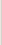 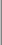 To take overall responsibility for the effective formulation, implementation and monitoring and review of the new approach to PSTE;To translate the broad policy framework in the WPPSTE into specific and achievable policy objectives, norms and standards, performance measures and time -frames;To ensure that these processes are based on effective consultation and liaison with all major stakeholders;To ensure that PSTE policy is strategically linked to key transformation goals and processes;To ensure that PSTE policy is effectively coordinated at both national and provincial levels;To develop an effective communication strategy for promoting the new approach to PSTE;To develop an appropriate financial resource strategy to support the new approach to PSTE.To take overall responsibility for operational decision-making, planning and implementation with respect to PSTE;To ensure that a departmental training and education strategy is formulated in consultation with stakeholders and implemented in partnership with providersTo ensure that such strategic plans are based on a detailed needs assessment (of both individual and organisational needs), and skills audit;To ensure that strategic plans for PSTE are effectively integrated into broader plans for HR and organisational development, as well as into the budgetary process;To ensure that the plans are strategically linked to the achievement of key transformation goals;To ensure effective opportunities for meaningful participation by staff and unions in the design, implementation and monitoring of training strategy.PSC (Public Service Commission)Under the New Constitution, responsibilities will include:To conduct applied research on PSTE.To monitor, inspect and evaluate the implementation of PSTE policy.To provide advice on policy.To generate public debate, through its reports to Parliament and provincial legislatures, on the effectiveness of public service training.PSETO (Public Service Education and Training Organisation)PORTFOLIO COMMITTEE (On Public Service and Administration)To take the lead role in standard setting, accreditation and quality assurance with respect to PSTE (particularly in respect of transversal training and education), and a key role with respect to standard setting and qualifications;To promote a strategic approach to human resources development within the public service;To market and promote the value of training and education throughout the public service;To design and recommend appropriate learnerships for the service;To cooperate with the national effort to promote capacity building, skills development and effective forms of labour market intelligence;To promote effective partnerships between public and private interests with respect to PSTE;To play a role in ensuring appropriate financial provision for PSTE.To ensure that the policy proposals in the WPPSTE are representative of the views of a wide range of stakeholders, within and outside the public service;To request, receive and evaluate progress reports, with a view to playing a pro -active "watchdog" role;To generate research and analysis to inform the ongoing policy and review processes;To develop and steer the process of legislative change necessary to give full effect to the WPPSTE.TRAINING COMMITTEES (Departmental and Provincial)TRAINING PROVIDERS (Internal providers such as SAMDI and Provincial Training Bodies, plusTo ensure that training strategies at the operational level are designed, delivered and monitored in a consultative, participative, transparent and equitable way;To communicate information about training policy and programmes to all staff at all levels;To help to align training policy with the expressed needs of employees.To provide relevant and high quality education and training coursesTo provide advice on capacity building and training matters generally to departments and provinces;To carry out research and publications;Tertiary institutions, NGOs and Private Sector Bodies)ATEP (Association of Accredited Training and Education Providers)PUBLICSECTOR TRANSFOR-MATION FORUMTRANSFOR-MATION UNITSTo make inputs into the formulation and implementation of education and training policy;To promote collaboration between provincial training bodies and external training providers;To liaise with donors.To ensure the effective planning and coordination of the work of internal providers, provincial training bodies and external providers;To make inputs into the policy process;To share and disseminate ideas and information, especially about new approaches to PSTE;To promote uniformity and consistency in standards and quality;To engage in mutual capacity-building and innovative partnerships;To engage in joint fund-raising.To play a pivotal consultative and advisory role with respect to transformation issues generally and PSTE in particular;To provide an inclusive forum for participation by all key stakeholders, including civil society organisations;To assist in promoting transformation issues with respect to the public service in general and PSTE in particular.To ensure that issues relating to transformation generally and PSTE in particular are actively pursued at departmental and provincial levels;To ensure an effective employee input into these processes.CHAPTER 7MONITORING AND EVALUATION MECHANISMS7.1 GOAL STATEMENTTo ensure that the implementation of the WPPSTE is effectively monitored and evaluated in accordance with realistic and relevant performance measures, targets and time-frames.7.2 OBJECTIVESTo ensure that effective systems of monitoring and evaluation are introduced and implemented at national and provincial levels;To specify the roles played by different institutions in the monitoring and evaluation processes.7.3 IMPLEMENTATION7.3.1 Rationale7.3.1.1 The success of the PSTE policy outlined in this document will depend to a large extent on the introduction and implementation of clear and successful monitoring and evaluation mechanisms to ensure that the aims, objectives and goals of the policy are effectively realised.7.3.1.2 Whilst a number of previous documents dealing with public service transformation more generally or PSTE more specifically, have stressed the importance of monitoring and evaluation, they have sometimes fallen short in specifying the detailed performance measures and the actual monitoring and evaluation mechanisms that need to be put in place.7.3.1.3 The WPTPS, for example, outlines strategies and institutional arrangements for monitoring and evaluation, but falls short of specifying mechanisms for ensuring compliance. Chapter L of the Public Service Regulations (on "Training"), places emphasis on the need for effective evaluation but under plays the importance of monitoring. Chapter C of the Public Service Staff Code (also on "Training") makes little mention at all of monitoring and evaluation mechanisms.7.3.2 Performance Measurements7.3.2.1 To be able to monitor policy processes, performance and outcomes, a set of key performance indicators will need to be put in place. These will be informed by the vision, goals and objectives of the PSTE policy, and will be used to guide the monitoring and evaluation processes and ensure the effectiveness, efficiency, adequacy and appropriateness of the training and education policy.7.3.2.2 The use of effective performance indicators and measures will assist in improving internal and external accountability, as well as enabling policy and decision-makers at national, departmental and provincial levels to introduce and implement more effective processes of ongoing strategic planning and review.7.3.2.3 Performance measures will need to take into account the performance targets and expectations agreed upon by all relevant stakeholders involved in PSTE.7.3.2.4 Although the use of performance indicators and targets can form an indispensable part of an effective system of planning and review, the Government recognises that monitoring data (both quantitative and qualitative) should be interpreted sensitively, rather than being used in an over-simplistic way as conclusive proof of success or failure. Such data should instead be used to try and obtain a realistic view of progress made and to highlight those areas where scope exists for further improvement or investigation.7.3.3 Monitoring Policy Performance7.3.3.1 A range of different mechanisms will be used for monitoring policy performance. The employment of a particular mechanism will be determined, amongst other things, by the nature of the policy, the institutional arrangements and the intended outcomes of the policy.7.3.3.2 At the national strategic level a monitoring unit will be established within the Training Directorate of the DPSA. In consultation with the PSC and the PSETO thiswill monitor progress at departmental and provincial levels. The information tracked by the unit will include:How much progress has been made by departments and provinces with respect to the development and implementation of training and education strategies?Which service providers are being used by departments?Which service providers and products have been accredited through the PSETO?What monitoring mechanisms have been put in place by departments to monitor the implementation and impact of departmental training and education strategies?How many people actually go through education and training programmes annually (broken down by such things as grade levels; race, gender and disability profiles of trainees; and types of training)?7.3.3.3 At departmental and provincial levels detailed monitoring mechanisms will also be put into place to measure such things as the quality and cost-effectiveness of training programmes, levels of satisfaction amongst training course participants, the relevance of training and education programmes to actual work situations, the impact of such programmes on productivity and performance, and the levels of congruity between training and education programmes and the achievement of individual and organisational needs.7.3.4 Evaluating Policy Performance7.3.4.1 A range of evaluation mechanisms will be developed and implemented to complement the monitoring process. These will be designed to suit the particular circumstances of different departments and provinces. Such mechanisms will be directly related to the aims, objectives and anticipated outcomes of PSTE policy.7.3.4.2 An important requirement of evaluation processes (and indeed of monitoring processes) will be the need to ensure effective stakeholder involvement. This includes involvement in the establishment of evaluation targets and criteria, as well as in the design and implementation of evaluation mechanisms.7.3.4.3 With respect to evaluation criteria, it is proposed that the following broad criteria should form the basis for the evaluation of PSTE policy at national, departmental and provincial levels:Effectiveness: Were the results envisaged in the vision, mission and goals achieved?Efficiency: Were human, financial, institutional and technical resources used in the most efficient and cost-effective ways?Adequacy: To what extent were core policy problems resolved by PSTE strategies?Equity: To what extent have PSTE policies and strategies served to eliminate existingdisparities, to promote greater representivity, and to ensure greater equity in employment and service delivery?Responsiveness: How responsive has the implementation of PSTE policies and strategies been to the actual needs and preferences of the stakeholders, in particular public servants?Appropriateness: Have PSTE policies and strategies been appropriate to meeting therequirements of the overall policy context set by the RDP, GEAR, the Department of Labour’s Skills Development Strategy, and other government policies?7.4 INSTITUTIONAL ROLES7.4.1 IntroductionAs outlined in Chapter 6, the key role players in the monitoring and evaluation of the policy will be the PSC, DPSA and Heads of Departments. Other important role players will include the PSETO, the Portfolio Committee on Public Service and Administration, Training Committees, the Public Sector Transformation Forum and Departmental and Provincial Transformation Units.7.4.2 The Public Service Commission (PSC)7.4.2.1 Chapter 10 of the New Constitution establishes the Public Service Commission as an independent and impartial organ of the state to ensure that the basic values and principles governing public administration are met, promoted, guaranteed and protected. As set out in Section 96 of the Constitution, the PSC will be responsible, amongst other things, for monitoring and evaluating public service training and education at the national level, and for making reports to Parliament.7.4.2.2 The primary responsibility of the Commission will be to monitor and evaluate the implementation of PSTE with regard to its progress in achieving the principles of public administration as set out in Chapter 10 of the Constitution. This will be done in line and in comparison with best international practises in terms of monitoring and evaluation mechanisms and methodologies. A particular responsibility of the Commission in this respect will be to assess the extent to which other important monitoring and evaluation bodies (such as the DPSA and Heads of Department) have succeeded in putting effective mechanisms into place; and, where appropriate to provide advice and suggest remedial action.7.4.3 The Department of Public Service and Administration (DPSA)7.4.3.1 The primary responsibility of the DPSA will be:to monitor and evaluate the strategic policy impact of PSTE to ensure that the policy is linked to key transformation goals and processes;to ensure that PSTE policy is effectively co-ordinated at the national and provincial levels;to monitor and evaluate the implementation of PSTE within the departments, to ensure that effective training and education strategies (including appropriate budgetary provision) have been put into place.7.4.4 Heads of Department (HOD)7.4.4.1 Both national and provincial heads of department will have the primary responsibility of monitoring and evaluating the impact of training and education programmes and development processes in line with the principle outlined in Section 7.3.4.3 above (effectiveness, efficiency, adequacy, equity, responsiveness and appropriateness). These principles will need to be evaluated against predetermined performance indicators and targets set by the individual departments.7.4.4.2 The impact of these training, education and development programmes will be evaluated through customer reviews at two different levels:at the level of the recipients of these programmes (employees) through the improvement of their performance in the work place;at the level of the public or the beneficiaries of the goods and services provided by the particular department with regard to improvements in service delivery.This would help to reconcile employee training and development needs with the broad aims, objectives and goals of the department.7.4.5 Other Role Players7.4.5.1 Public Sector Education and Training Organisation: Since the PSETO will be responsible for accreditation and quality assurance, and will be accountable to Cabinet through the Minister for the Public Service and Administration, an important aspect of its work will be to monitor and evaluate the relevance and appropriatenessof the courses and products offered by training and education providers, either through its own structures or by sub-contracting to an independent outside institution.7.4.5.2 Parliamentary Public Service Portfolio Committee: Will play an important political role, particularly by creating a forum through which Parliamentary scrutiny and oversight can be exercised, and through which political debate and consensus-building can take place.7.4.5.3 Training Committees: Will monitor and ensure that training strategies are designed and delivered in a consultative, transparent and equitable way, and are aligned in particular with the expressed needs of the employees.7.4.5.4 Public Sector Transformation Forums and Transformation Units: Will monitor and evaluate the implementation and impact of the PSTE with particular regard to the achievement of the transformation goals set for the public service in policy documents such as the WPTPS.7.4.5.5 The DPSA will receive and collate reports from most of the role players above, and compile regular and comprehensive reports which will be distributed to all key stakeholders, including Cabinet and Parliament.CHAPTER 8INSTITUTIONAL SUPPORT PROGRAMMES8.1 GOAL STATEMENTTo ensure that departments at national and provincial level design and implement PSTE programmes in ways that are cost-effective, accessible, equitable, flexible, needs-based, and capable of addressing the current and future needs of the public service, its diverse clients and the people who work for it.8.2 OBJECTIVETo set up a range of institutional support programmes in the DPSA to support the implementation of the policy proposals in the WPPSTE in ways which make maximum use of existing capacity.8.3 IMPLEMENTATION OF THE WPPSTE POLICY PROPOSALS8.3.1 IntroductionIt is proposed that the DPSA, particularly through its Chief Directorate for Training Policy, establish the following institutional support programmes to facilitate the effective implementation of the policy recommendations contained in the WPPSTE.8.3.2 Programme 1: Fast Track Training and EducationObjective: To ensure that departments at national and provincial level design and implement appropriate fast track training and education programmes to build institutional capacity, in particular at the management level.Outcomes: (a) The DPSA and PSETO, in collaboration with Heads of Department and training and education providers, will establish a framework for facilitating and supporting the implementation of fast track programmes.The initiation and implementation of fast track management development programmes at departmental and provincial levels.8.3.3 Programme 2: Strategic Planning and Management Support for DepartmentsObjective: To provide heads of departments and HRD managers with the necessary support to develop strategic plans and management capacity for managing the design and implementation of departmental training and education strategies.Outcomes: (a) The development and publication by the DPSA of a booklet that provides a step-by-step framework for developing departmental strategic plans for PSTE.An ongoing series of workshops and discussions aimed at assisting departments to develop their departmental training and education strategies.8.3.4 Programme 3: Transformation of the Regulatory FrameworkObjective: To design and implement a new regulatory framework to further the vision, mission and goals of this White Paper.Outcomes: (a) An audit and review of existing legislation, regulations and procedures that require elimination, modification or retention.Design of a new regulatory framework at all levels, in consultation with all key stakeholders.Approval for and implementation of the new regulatory framework.The incorporation, where appropriate, of aspects of the new regulatory framework into the proposed New Public Service Statute.8.3.5 Programme 4: Institutional Development and Transitional ArrangementsObjective: To manage the establishment of the institutions required to realise the vision, mission and goals of this White Paper, and to set up transitional arrangements during the interim.Outcomes: (a) Establishment of the PSETO and the Association of Accredited Training and Education Providers.Clarification of roles of the DPSA, PSC, PSETO, Heads of Department, and other key role players.Establishment of transitional arrangements to handle policy development and implementation, accreditation, and consultation.8.3.6 Programme 5: Donor Support and CoordinationObjective: To mobilise donor support and coordinate donor activities to ensure alignment with the overall vision, mission and goals of this White Paper.Outcomes: (a) Coordination of donor (especially European Union) support programmes for SAMDI and other initiatives (such as the Joint Universities Programme Public Management Education Trust).Mobilisation of additional funds to support public service training and education.Monitoring and evaluation of donor activities in this area of activity.8.3.7 Programme 6: Information and Communication ProgrammeObjective: To ensure that information about the development and implementation of the WPPSTE is constantly disseminated to stakeholders.Outcomes: (a) A web-site.A newsletter for distribution to all HRD contact points in all departments and provincial administrations.The establishment of databases on departmental training and education strategies.The development of departmental research facilities and libraries.8.4 LIAISON WITH OTHER DEPARTMENTS8.4.1 Discussions between the DPSA and the Department of Labour have revealed a great deal of similarity between a number of the above institutional support programmes and similar programmes being developed by the Department of Labour. This is particular true of:The Strategic Planning and Management Support Programme for Departments;Institutional Development and Transitional Arrangements;Donor Support and Coordination.8.4.2 The two departments have therefore agreed to consult regularly and share ideas regarding the abovementioned programmes.CHAPTER 9FINANCE9.1 GOAL STATEMENTTo secure adequate financial provision for the implementation of the new training policy, and to ensure that training budgets are not the first thing to be sacrificed in times of financial stringency.9.2 OBJECTIVESto ensure adequate budgetary allocations within each departmental and provincial administration;to generate a sustainable funding source for public service training and education.9.3 THE CURRENT SITUATION9.3.1 At present it is extremely difficult to isolate the amounts related to training and education in the budgets of individual departments. For example, internal courses and programmes provided by SAMDI are not charged for, and the associated costs such as travel and subsistence tend to be incorporated into a host of other transactions.9.3.2 At the same time, it will only be possible to accurately estimate the costs of training and education once the departmental training and education plans recommended elsewhere in this document have been put into place (based on a detailed assessment of organisational and individual needs).9.4 IMPLEMENTATION9.4.1 In the light of the above comments, any proposals for securing financial provision for specified objectives must be tentative.9.4.2 Nevertheless, it is proposed that a formula will be developed by the DPSA, in collaboration with the Department of Finance, for implementation at departmental and provincial levels. This will be based on agreed norms and standards in relation to -the time to be made available for training and education (for example, an average of 5 days per person per year);a specified financial target for training and education (for example, one per cent of each spending agency's previous years total budget).9.4.3 A more sophisticated formula will be developed as more reliable data become available. This will be based, amongst other things, on the number and type of staff in each department and the training needs identified and prioritised. Once the annual training and education budget is approved, it will be up to heads of department to implement the agreed training and education strategy.9.4.4 Funds for PSTE could be allocated from a National Training Fund, as suggested in the Department of Labour's Green Paper on a Skills Development Strategy,although further consideration will clearly have to be given to the financial implications of this suggestion for Government as an employer.9.4.5 The proposed new national institutional arrangements for PSTE (such as the PSETO) will be financed out of the budget of the DPSA in the short-term. If it is decided to convert a section of the training policy component of the DPSA to lay the groundwork for the PSETO, additional donor funds will also be sought to enhance capacity for this unit for the funding of additional short-term personnel and programmes.9.4.6 As part of the institutional support programmes outlined in Chapter 8 of this document, the DPSA will also help to facilitate the coordination of donor support for public sector training and education.9.4.7 A Joint Committee comprising representatives from the DPSA and the Department of Education will investigate the funding base of the various Departments and Schools of Public Administration and Management at tertiary institutions responsible for the delivery of degrees and diplomas at undergraduate and post-graduate level. The purpose of this investigation will be to recommend changes to the subsidy formula that will provide tertiary institutions with incentives to promote training and education in the field of public service management, leadership and work.APPENDIX ANOTES ON PROBLEM STATEMENTSNOTE 1: The problem is particularly acute at local government level. The present sources for local government training are levies on local authorities (0.01% of the operating budget) and central government grants.NOTE 2: The training and education needs of frontline workers at all levels of government have historically been neglected and major interventions are needed in this regard if government is to realise its aim of efficient, democratic, accountable and equitable service delivery as detailed in the principles contained in the Green Paper on Transforming Public Service Delivery, DPSA, 17 December 1996. The empowerment of frontline workers is a critical component of government's attempts to create a framework for the delivery of public services which puts `citizens/customers' first and enables them to hold public servants to account for the service they receive.NOTE 3: Many public servants have a low level of awareness of training divisions and opportunities in the various departments and provinces. The low profile of training divisions in departments and provinces bears testimony to the status that education and training was (and still is) accorded in the public service. This relatively low status enjoyed by training components and trainers is due to a number of factors. A major reason singled out by the Auditor-General’s 1992/93 assessment of the public service’s overall training infrastructure, centres around the small amount of time that training officers devote to training (approximately 27%).The time devoted to training is way below the internationally accepted norm of 50%. In other instances, the low profile of the training divisions is a direct result of budgetary constraints as is the case in the police sector. Training divisions are constantly looking at ways to run much needed programmes on a shoe string, and foreign donor assistance is increasingly relied upon to develop personnel. Poor knowledge concerning the availability of training opportunities and the location of providers has made it difficult in departments such as Health, for example, for training courses and programmes to be delivered within the trainee’s work environment, thereby ensuring direct and immediate application.NOTE 4: Provincial government representatives pointed out that measures to ensure that supervisors and managers fulfil their training obligations were unsatisfactory. Training is alleged to be low on the priority lists of senior managers and supervisors.NOTE 5: Non-payment and the lack of ability to enforce payments of Local Government Training Board levies mean that local government has to rely very heavily on central government grants to meet their training and education needs.NOTE 6:The percentage of the wage bill that local authorities spend on training is difficult to establish as this varies significantly from one local authority to another, reflecting amongst other things major differences in revenue bases.NOTE 8: Recent data assembled by the Chief Directorate: Training Policy (DPSA) confirms this finding as illustrated in the following figure. With the exception of the Departments of Health and Housing (whose training budgets - as reflected in the assembled data - are very small in comparison with the other departments and provincial administrations), most departments and provincial administrations failed to effectively utilise their entire training budget for the year 1996/1997.NOTE 9: As illustrated in the graph below, training needs of various occupational categories are met by a variety of providers spanning the public/private and national/international spectrum. Training courses for senior managers, for example, are provided by domestic and international private sector institutions, departmental training units and state training institutions. Training courses targeting trainers, middle management and supervisors also display equally diverse institutional profiles.Training at local government level take place independently of central and regional authorities and operates in the context of complex set of structures, agents [private sector, universities (Table 1), non-governmental organisations (Table 2) and training board/centres (Table 3)].Table 1Tertiary Institutions Providing Modules and Courses on Some Aspects of Municipal AdministrationHareUniversity of the NorthUniversity of the Orange Free StateUniversity of Port ElizabethUniversity of PotchefstroomUniversity of PretoriaRand Afrikaans UniversityRhodes UniversityUniversity ofStellenboschUNISAPublic Administration, Modules on Municipal Administration and State FinancePublic Administration, Certificate courses addressing capacity building of civic and other community-based organisationsPublic Administration as major; public affairsPolitical SciencePublic ManagementLocal Government Finance, municipal law, public administrationPostgraduate diploma with practical and theoretical components of public administration and local governmentPublic Administration; Certificate course in Housing Policy and Management targeted at local authoritiesPublic and municipal administration; the Centre for Development Administration offers a one year certificate course addressing inter and intra government relations, external processes affecting local government, strategic development management in local government and resource managementVISTA UniversityUniversity of Western CapeWits P&DMUniversity of ZululandUniversity of VendaPeninsulaTechnikonTechnikon RSAWits TechnikonML SultanTechnikon Damelin CollegePublic Administration modules; Mamelodi Campus offers short certificate courses in democracy, local authorities and servicesPublic Administration, The National Institute for Local Government and Development Training addresses local government training through the community development lensUrban Management, Public Policy, Development Administration, Local GovernmentPublic AdministrationLocal Government AdministrationPublic Management and Administration, Local Government Finance, Public Health, Parks and RecreationMunicipal Administration and Local Government FinanceSupervisory Development Certificate and Management Development Certificate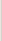 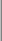 Public Management and AdministrationCertificate in Local Government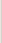 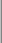 Table 2NGOs Providing Local Government TrainingBorder Rural Committee - East LondonEastern Cape Land Committee - Port ElizabethFarm Workers Research and Resource Project - JohannesburgSouthern Cape Land Committee - GeorgeSurplus People's Project - Cape TownTransvaal Rural Action Committee - JohannesburgTranskei Land Service OrganisationAssociation for Northern Cape Rural Advenacement - KurumanTable 3Regional Training Centres of the Local Government Training Board(Source of Tables 1-3: Mosley, B. 1996: Review of the Local Government Training Sector: Draft Recommendations to the Department of Constitutional Development)The absence of a commonly binding strategic focus among the various providers results in considerable duplication, confusion and overlapping. The fragmentation of the local government training and education infrastructure is exacerbated by its geographical unevenness. In the words of Mosley (1996), there is no scientific basis that justifies the present maldistribution of the 15 local government training sectors. It is very difficult to justify why Gauteng has four fully fledged training centres when there is much greater need in the other predominantly rural provinces.NOTE 10: In the health sector, poor coordination between the provinces and the national office with regard to training courses and programmes, places inordinate pressures on limited budgets and results in considerable duplication, as a number of training initiatives, courses and programmes address similar issues.NOTE 11: Table 4Trainers in the Former Eleven Public Services - 1993Public Service in the RSATotal Number of EmployeesNumber of Trainer Posts746 400203(including the number of posts of the Training Institute) [47]Public Services of the Six Former Self Governing Territories(Source: Vil-Nkomo, S. 1995. Human resource development and the Reconstruction and Development Programme in publicadministration in Human Resource Development in the RDP , Johannesburg: Ravan Press, 47-64).Table 5Statistical Overview of Training Courses/Seminars Presented by SAMDI (since 1995) and the PSTI (1985-1994)(Source: South African Management Development Institute, 1996. The courses and seminars listed are not exhaustive)NOTE 13: Urgent intervention is needed to update the knowledge of trainers on the nature of the transformation process and to upgrade their teaching skills. Provincial government officials viewed this as critical if training officers are to instill confidence and secure the necessary credibility with management. These concerns were repeated at the sectoral level.Notwithstanding the significant capacity, catering for professional development in the Education, Defence and Safety and Security Departments, representatives from each of these sectors registered concerns about the competence and ability of trainers. In the education sector, staff development for teacher educators is largely informal and incorrectly focusses on ‘qualifications’. The continuum of pre- and in-service training adopted by the department is not implemented.In the police sector, the institutional capacity to research, analyse, develop and deliver training courses and programmes, is inadequate. Trainers in the Police Service are poorly trained in facilitation skills and materials development.In the defence sector, the loss of experienced instructors in industry related skills has created shortages thus placing a premium on certain training courses and programmes.There is a dire need to place students on certain courses, at universities, technikons and colleges, on a full time basis with salary retention. Part-time study schemes willalso need to be re-evaluated to make provision for trainers to attend residential phases as part of the training course and not as leave.NOTE 14: This problem is particularly acute in the education sector where male teacher educators predominate, although there are large numbers of black and female students.At local government level, the heads of the training centres are almost exclusively white men and their overall staff complement fails to reflect the racial and gender profile of wider society.NOTE 15: The LGTB is both training provider and course accreditor. Many constituencies argue that this dual role is not in letter and spirit of the new skills development policy and the SAQA/NQF framework.NOTE 16: Procedures governing bursary allocations and other financial assistance schemes tend to provide lifelong opportunities only to professional classes/ management, thus failing to build human resource capacity in scarce occupational classes and adult basic education (ABET) (See DPSA Discussion Paper: A Conceptual Framework for Affirmative Action in the Public Service, 1997).NOTE 17: Refer to the DPSA Draft Discussion Paper: A Vision for a New Employment Policy for a New Public Service, 1997 for a more in depth discussion of this problem.NOTE 18: The opportunities for public sector employees with disabilities to utilise their experience, talents and capabilities to contribute to national and international development (as outlined in the Integrated National Disability Strategy of the Government of National Unity, Government Gazette No 17038, March 1996) are frustrated by the discriminatory and inequitable regulations governing recruitment, appointment, selection and promotion.Persons with disabilities are often unintentionally excluded from opportunities in training and education due to in-built barriers in society. These include lack of awareness, disabling and patronising attitudes, and inaccessible environments. The inaccessible environment is a major barrier disabled people have to confront in participating in training and education programmes. Wheelchair users are often excluded from literacy classes, workplace meetings, in-service training, etc. due to inaccessible public transport and inaccessible buildings. Persons with serious disabilities also often have no access to information due to their specific communication needs.NOTE 19: This view is eloquently expressed in the Green Paper: Policy Proposalsfor a New Public Service Statute (Government Gazette No 17669, 20 December 1996, pp 44 & 47):"The public service legislative framework is neither in keeping with the reforms that have already been implemented, nor is it an appropriate vehicle for transformation owing to their complexity and, in many instances, inconsistencies."NOTE 20: The responsibility of public sector managers is to ensure that employees comply with the complex set of rules and regulations rather than concentrating on the quality of output and service delivery. The legislative framework does not contain provisions that allow for effective monitoring of performance or assessing merit, and the basis is not created for the development of appropriate human resourceprogrammes (Refer to the Green Paper: Policy Proposals for a New Public Service Statute, Government Gazette No 17669, 20 December 1996 for a discussion of this problem).The problems confronted in applying the too formalistic rules and tedious regulations place considerable pressure on line managers and supervisors. Not surprisingly, most stakeholders at provincial level emphasised the need for the installation of a flexible and output oriented performance appraisal system.NOTE 21: Management training in some sectors tends to reproduce this pattern. In the Department of Education, for example, private sector training providers target their courses at those already in management positions rather than potential managers. In the health sector, staff currently being sent on intensive, and expensive, management courses, may eventually not become members of district management teams. The relationship between recruitment and selection, on the one hand, and training and education, on the other, needs to be re-evaluated as there appears to be very poor connection between affirmative action, training and education, and overall organisational development (This is a view expressed by the Secretariat of the Department of Safety and Security).NOTE 22: Training is too heavily oriented towards ‘knowledge’ rather than skills. The distorted relationship between appointment, promotion and training policies allows individuals with relatively low productivity to be promoted above people who are more committed to departmental objectives (and are therefore less inclined to make maximum use of education benefits). In the long term, this leads to weak performance of government departments, poor service delivery and low staff morale.NOTE 23: Inflexible educational and experience requirements outlined in the PAS, do not give recognition to the inequalities of South Africa’s past educational system nor do they take into account past racial barriers to employment opportunities (DPSA Draft Discussion Paper: A Vision for a New Employment Policy for a New Public Service, 1997:22).NOTE 24: This view is endorsed by the Departments of Safety and Security, Health and Education.NOTE 25: According to the Department of Safety and Security, prescribed training courses have been over utilised and uncritically applied to human resource planning and organisational development.NOTE 26: In the health sector, for example, training programmes and courses presently delivered are modelled on outdated approaches to health care and management, in spite of the broad policy shift to a preventive, district-based health care regime. In the education sector, teacher education curricula does not embody the core values of lifelong learning, and the general quality of education is poor. In the police sector, the move towards preventive and civilian/ community rooted policing, with its emphasis on conflict management, forums, communication and counselling, has not witnessed a corresponding revamping of the majority of training courses and programmes. The content of the majority of courses in basic, in-service, specialised and management training is perceived by many in this sector as outdated.The training course content for local government has tended to be very generic and the linkages to the transition and new strategic frameworks for development have not been uniform in respect of the different training centres.NOTE 27: Talk and chalk methods still prevail but vary across sectors and departments. Participatory methodologies such as small group discussions, case studies and role playing are the exception rather than the norm particularly in local government. Afrikaans and English remain the dominant mediums of instruction in most local government training courses.NOTE 28: This was a concern voiced by various stakeholders at provincial and national level. The Department of Education was particularly concerned about the quality, relevance and standard of management training courses/ programmes provided by the private sector.APPENDIX BTRAINING PRINCIPLES FROM CHAPTER C OF THE PUBLIC SERVICE STAFF CODEAll Public Service Training and Education must be based upon:Clear learning objectivesModular-based training3Provision of feedback to traineesPurposeful planning and the use of a varied teaching and learning methodAccommodation of diversity through the use of flexible materialsTreating trainees democratically, with active participation and group workingTrainees should be given active practice in the skills to be acquired8Training should be experientialThe use of a total systems approach - trainees should be given the opportunity to understand how different elements of a system relate to each otherThe use of relevant and challenging course content, and meaningful materialsTransfer to the job - organisational development must complement trainingThe use of both formative and summative evaluationAPPENDIX CILLUSTRATION OF POSSIBLE PUBLIC SERVICE COMPETENCESAPPENDIX DNATIONAL STANDARDS BODIES AND LEARNING FIELDSThe South African Qualifications Authority (SAQA) has been given legal authority to register national standards and qualifications. This it will do by means of establishing National Standards Bodies in each of the following twelve learning fields:01 Agriculture and Nature Conservation02 Culture and Arts03 Business, Commerce and Management Studies04 Communication Studies and Language05 Education, Training and Development06 Manufacturing, Engineering and Technology07 Human and Social Studies08 Law, Military Science and Security09 Health Sciences and Social Services10 Physical, Mathematical, Computer and Life SciencesServicesPhysical Planning and ConstructionThere will be one National Standards Body in each field, and it will establish guidelines for the recognition of subordinate Standards Generating Bodies.APPENDIX EEDUCATION AND TRAINING QUALITY ASSURERS (ETQA)The following guide to the establishment and functions of ETQAs has been formulated by SAQA:1 ESTABLISHMENTETQAs could be established on the basis of:social sectors;economic sectors;education and training subsystems.2 PRINCIPLES AND CRITERIAThe accreditation of an ETQA will depend on:the demonstration of need, capacity and viability;the principle of minimising duplication of ETQAs and the promotion of a rational organisation of ETQAs;the separation of the functions of quality assurance and provision to ensure that an ETQA is not a direct provider;advancing the objectives of the NQF and SAQA, i.e. to -create an integrated national framework for learning achievements;facilitate access to, and mobility and progression within education, training and career paths;enhance the quality of education and training;accelerate the redress of past unfair discrimination in education, training and employment opportunities; and therebycontribute towards the full personal development of each learner and the social and economic development of the nation at large.3 FUNCTIONSETQAs must -promote quality amongst constituent providers;accredit providers in terms of quality management;facilitate or ensure moderation across constituent providers (i.e. the registered constituency of the ETQA);cooperate with relevant National Standards Bodies for the purpose of moderation across ETQAs;register constituent assessors;evaluate assessment;certificate learners;maintain an acceptable database;submit reports to SAQA;recommend unit standards to Standards Generating Bodies and qualifications to National Standards Bodies as appropriate;monitor provision;undertake quality systems audits.4 POWERS AND RESPONSIBILITIESAn ETQA may, with the approval of SAQA, delegate selected functions to a provider or other body, but may not delegate its accountability to SAQA.APPENDIX FFUNCTIONS OF SECTORAL EDUCATION AND TRAINING ORGANISATIONSSectoral Education and Training Organisation (SETO) is the proposed name to be given to institutions which combine the functions of industry training boards, education and training quality assurers and those additional functions required to implement the new Skills Development Strategy (including effecting a new partnership between the public and private sectors).It is recommended that the following be the minimum function to be performed bySETOs:1 GENERAL FUNCTIONS1 To promote a strategic approach to human resource development within the sector.2 To market the value of education and training within and for the sector.3 To liaise with the Employment Services to promote information about and access to the sector.4 To cooperate with the National Skills Authority in the achievement of its functions.2 LEARNERSHIP FUNCTIONS11 To identify areas in which skills are needed or in which (self)employment expansion is possible.2 To contribute recommendation to the relevant SAQA standard setting agency for the design of learnerships in strategic areas (in collaboration with other Sectoral Education and Training Organisations where relevant)3 To support the development of relevant learning materials and delivery systems.4 To identify and structure workplaces where learners can acquire work experience within learnership contracts (and actively contribute to the expansion of the number of workplaces or working environment willing to accept such learners).5 To register learnership contracts entered between enterprise/s, providers of learning and learners.3 QUALITY ASSURANCE FUNCTIONS21 To promote quality amongst constituent providers.2 To accredit providers in terms of quality management.3 To facilitate or ensure moderation across constituent providers (i.e.the registered constituency of the ETQA)4 To cooperate with relevant National Standards Bodies for the purpose of moderation across ETQAs.5 To register constituent assessors6 To evaluate assessment7 To certificate learners8 To maintain an acceptable database9 To submit reports to SAQA10 To recommend unit stands to Standards Generating Bodies and qualifications to national Standards Bodies as appropriate11 To monitor provision, and12 To undertake quality system audits4 STRATEGIC FUNCTIONS1 To cooperate with or initiate studies to determine growth and employment opportunities related to the sector.2 To assist enterprises in the industry with training needs assessments and the development of training plans.3 To register skills development assessors who are capable of evaluating plans which facilitate access to subsidies of various kinds.4 To promote learning in small and micro enterprises associated with the sector and to network with agencies, such as Ntsika Enterprise Promotion Agency, capable of assisting such enterprises with support measures such as credit, technology transfer, etc.5 To devise skills development measures which assist restructuring companies and workers facing down-sizing, retrenchment or redundancy to either retain employment with new skills or facilitate transfer to new employment. Sectoral Education and TrainingOrganisations may cooperate in this area as new skills needs may not be within the competence of a single Sectoral Education and Training Organisation.6 To cooperate with national efforts to develop labour market information systems which support strategic decision-making.7 Assist in structuring work experience for individuals in learnerships.5 PROMOTION OF PARTNERSHIP BETWEEN PUBLIC AND PRIVATE INTERESTS WITHIN THE SECTOR1 To facilitate the involvement of the relevant government departments (as major economic investors and employers) in the activities of the Sectoral Education and Training Organisation and thereby address the skills needs for social delivery and of the most vulnerable segments of the sector.2 To promote training for SMEs to enable them to qualify for public contracts.6 FINANCIAL FUNCTIONSTo manage such financial arrangements as are legislatively prescribed, published in any relevant regulation or which are deemed necessary for the effective performance of the above functions.Footnotes:Learnership Functions These functions are an expansion of the current ITB functions in relation to the apprenticeship system.Quality Assurance Functions These functions are the same as those for ETQAs specified by SAQA.APPENDIX GILLUSTRATION OF CORE COMPETENCES, PERFORMANCE CRITERIA AND OUTCOMES - ADMINISTRATIVE ASSISTANTS AND EQUIVALENT GRADESCOMPETENCE AREA 1 WORKING WITH PEOPLE1.2 Supporting the line manager1.3 Enabling people to perform to the best of their ability1.1.4 Is committed to equal treatment and fairness for all staff.1.1.5 Handles differences with colleagues diplomatically and knows when to seek advice from the line manager.1.1.6 Takes responsibility for own mistakes and is prepared to speak up when he/she spots errors/discrepancies.1.2.1 Knows which issues need to be referred to line manager.1.2.2 Willingly accepts responsibility for own work and follows things through to completion with minimum supervision.1.2.3 Keeps line manager informed of progress/action taken as appropriate and alerts him/her to any potential problems.1.2.4 Readily accepts instructions and direction.1.2.5 Willing to express an opinion and to put forward ideas.1.3.1 Helps new staff and explains instructions clearly.1.3.2 Checks staff understand what they are expected to achieve, the timescale and priority.1.3.3 Monitors progress and give regular, constructive feedback on the quality of staff's work.1.3.4 Listens to staff and acts quickly to deal with concerns which are preventing effective working.1.3.5 Influences by example by getting through own workload quickly and efficiently.Line manager has confidence in individual's ability to complete tasks.Staff are clear what is expected of them and is motivated to complete their tasks.COMPETENCE AREA 2 MANAGEMENT OF WORK2.2 Organising, recording and retrieving information2.3 Using resources to achieve value for money2.4 Managing the provision of services2.1.4 Keeps up-to-date with routine tasks.2.2.1 Clarifies what information recipients need and the timescale for supplying it.2.2.2 Can locate and use standard directories/reference books/manuals/filing system.2.2.3 Is careful to follow the relevant procedures/systems for organising, accessing and distributing information.2.2.4 Maintains accurate and up-to-date records.2.2.5 Retrieves papers or information promptly.2.2.6 Carefully checks information for accuracy and consistency and highlights any anomalies for action.2.2.7 Understands and follows security procedures for storing and despatching classified material.2.2.8 Records telephone messages accurately and passes on messages promptly.2.3.1 Is aware of cost implications of activities, including individual's time and resources and equipment used.2.3.2 Makes effective use of own time.2.3.3 Understands and applies the correct procedures for the control of resources.2.4.1 Where necessary, can take a firm line and stick to it without causing undue offence.2.4.2 Listens carefully and asks questions to clarify the main points and the urgency of the enquiry.2.4.3 Knows own subject area and can explain regulations/instructions/procedures to others.Records/files are up-to-date and information provided is accurate and timely.The most cost-effective use of resources to achieve own objectives.People are satisfied with how enquiries/requests are dealt with.COMPETENCE AREA 3 PERSONAL EFFECTIVENESS3.2 Communicating effectively3.3 Numeracy and data evaluation3.2.1 Is able to speak clearly to people at all levels.3.2.2 Writes clearly and concisely and structures the information logically.3.2.3 Explains details clearly and checks that the listener has understood the message/point.3.2.4 Has a polite, helpful manner both face-to-face and on the telephone.3.2.5 Ensures spelling, punctuation and grammar are correct.3.2.6 Sticks to the point.3.3.1 Makes straightforward calculations and achieves accurate results.3.3.2 Produces basic statistics and is thorough in checking results for accuracy.The key points and required action are clearly understood by the listener/recipient.Figure work can be relied on as accurate.3.4 Striving to achieve results3.5 Solving routine problems3.4.1 Is not easily deflected from the task in hand by interruptions or minor setbacks.3.4.2 Does not delay in tackling difficult or repetitive work.3.4.3 Meets deadlines or alerts line manager in good time if deadlines cannot be met.3.4.4 Works steadily and puts in extra effort to cope with peak workloads.3.5.1 Shows patience and determination in getting to the root of a problem and in resolving it.3.5.2 Gets all the relevant facts and/or documents to hand and thinks things through logically.3.5.3 Suggests how to achieve tasks rather than waiting to be told.Tasks are completed by the deadline and to the satisfaction of all concerned.Works with little supervision and routine problems are resolved with the minimum of fuss.3.6 Taking sound decisions3.6.1 Consults others when unclear on how to proceed.3.6.2 Understands the limit of own authority and takes decisions.3.6.3 Does not let matters drift.Line managers have confidence in soundness of decisions.3.7.4 Accepts constructive feedback.3.7.5 Keeps an open mind when listening to theideas/views of others.3.7.6 Keeps up-to-date with procedures and otherchanges which will affect own area of work.HDIHistorically Disadvantaged InstitutionHRHuman ResourcesHRDHuman Resources DevelopmentJUPMETJoint Universities Public Management Educational TrustMPSAMinistry for the Public Service and AdministrationNEDLACNational Economic and Development Labour CouncilNGONon-governmental OrganisationNQFNational Qualifications FrameworkNSBNational Standards BodyPASPersonnel Administration StandardPERSALPersonnel Salary SystemPSCPublic Service CommissionPSETOPublic Service Education and Training OrganisationPSTEPublic Service Training and EducationPSTIPublic Service Training InstitutePVETProfessional and Vocational Education and TrainingRDPReconstruction and Development ProgrammeSAMDISA Management Development InstituteSANDFSA National Defence ForceSAPSSA Police ServiceSAQASA Qualifications AuthoritySETOSectoral Education and Training OrganisationSGBStandards Generating BodySMESmall and Medium EnterprisesTCSTraining Course StandardWPPSTEWhite Paper on Public Service Training and EducationWPTPSWhite Paper on the Transformation of the Public ServiceKEY INSTITUTIONAL PROCESSKEY ROLE-PLAYERSKEY PARTNERSStrategic Policy Formulation andDPSA; PSETOPSC; PortfolioStrategic Policy Formulation andDPSA; PSETOCommittee; Heads ofCoordinationCommittee; Heads ofCoordinationDepartment; UnionsDepartment; UnionsOperational decision-making,Heads of departmentHR Directors;Operational decision-making,(national and provincialHR Directors;planning and implementation(national and provincialTraining Committees;planning and implementationDGs and heads of otherTraining Committees;DGs and heads of otherWorkplace Forumsorganisational components)Workplace Forumsorganisational components)Standard setting and qualificationsNational Standards Bodies;DPSA; ProviderStandard setting and qualificationsStandards GeneratingDPSA; ProviderStandards GeneratingInterest GroupsBodies; PSETOInterest GroupsBodies; PSETOAccreditation and quality assurancePSETO; other SETOsRegisteredAccreditation and quality assurancePSETO; other SETOsassessors; DPSA;assessors; DPSA;SAQADelivery, organisation andSAMDI, provincialPSETO; DPSAcoordination of training provisiontraining bodies; externalproviders; Association ofAccredited Providers (ATEP)Monitoring and evaluationDPSA; PSC; Heads ofPSETO; PortfolioMonitoring and evaluationDPSA; PSC; Heads ofCommittee; TrainingDepartmentCommittee; TrainingDepartmentCommittees; PublicCommittees; PublicSector Transfor-mation Forum;TransformationUnitsKEY INSTITUTIONAL PROCESSESKEY ROLE-PLAYERSKEY PARTNERSStrategic Policy Formulation andDPSA; PSETOPSC; PostfolioStrategic Policy Formulation andDPSA; PSETOCommittee; HeadsCoordinationCommittee; HeadsCoordinationof Department;of Department;UnionsOperational decision-making, planningHeads of DepartmentsHR Directors;Operational decision-making, planning(national and provincialHR Directors;and implementation(national and provincialTraining Committees;and implementationDGs and heads of otherTraining Committees;DGs and heads of otherWorkplace Forumsorganisational components)Workplace Forumsorganisational components)Standard setting and qualificationNational Standards Bodies;DPSA; ProviderStandard setting and qualificationStandards GeneratingDPSA; ProviderStandards GeneratingInterest GroupsBodies; PSETOInterest GroupsBodies; PSETOAccreditation and quality assurancePSETO; other SETOsRegisteredAccreditation and quality assurancePSETO; other SETOsassessors; DPSA;assessors; DPSA;SAQADelivery, organisation andSAMDI, provincialPSETO; DPSADelivery, organisation andtraining bodies; externalPSETO; DPSAcoordination of training provisiontraining bodies; externalcoordination of training provisionproviders; Associations ofproviders; Associations ofAccredited Providers(ATEP)Monitoring and evaluationDPSA; PSC; Heads ofPSETO; PortfolioMonitoring and evaluationDPSA; PSC; Heads ofCommittee;DepartmentCommittee;DepartmentTraining Committees;Training Committees;Public SectorTransformationForum; Transfor-mation Units·   To play a key co-determining role in all PSTE processes (strategic3. EMPLOYEEpolicy formulation, operational planning, implementation, and3. EMPLOYEEmonitoring and evaluation);ORGANISATIONSmonitoring and evaluation);ORGANISATIONS(Particularly those·   To ensure in particular that employee interests are actively safeguardedrepresented on the·   To ensure in particular that employee interests are actively safeguardedrepresented on theand pursued in the formulation and implementation of the newPublic Serviceand pursued in the formulation and implementation of the newPublic Serviceapproach to PSTE;Coordinatingapproach to PSTE;CoordinatingBargaining Council)·   To negotiate collective agreements on matters of mutual interest with·   To negotiate collective agreements on matters of mutual interest withrespect to PSTE.University of CapePublic AdministrationTownPublic AdministrationTownUniversity ofPublic AdministrationDurban-WestvillePublic AdministrationDurban-WestvilleUniversity of Fort   Political Science and Public AdministrationUniversity of Fort   Political Science and Public AdministrationPLANACTAefesis -CorplanUrban Sector Network AffiliatesUrban Sector Network AffiliatesUrban Sector GroupFCRCCLSNational Land Committee AffiliatesAFRA - NatalSentravaalNorthern ProvinceSouthern Free StateEast RandMpumalangaNorthern Free StateWest RandNewcastleEastern CapeJakarandaMsunduziWestern CapeNorth WestKwaZulu-NatalNorthern CapeRatio of Trainer/Employees1:3676Public Services of the Four TBVC StatesPublic Services of the Four TBVC StatesTotal Number of Employees220 700Number of Trainee Posts54Ratio of Trainer/Employees1:4087Total Number of Employees220 400Number of Trainee Posts54Ratio of Trainer/Employees1:4081Totals for Eleven Public ServicesTotal Number of Employees1 187 500Total Number of Trainer Posts311Ratio of Trainer/Employees1:3818Type of TrainingNumber of TraineesManagement Training74 209Personnel Management Training687Finance Training4 365Provisioning Administration Training7 934Training of Trainers/Training Management5 777Regional Training3 636General Skills Training11 541Total108 149CharacteristicsFrontlineSupervisorMiddleDirectorChief DirectorDeputyCharacteristicsworkerSupervisorManagerDirectorChief DirectorDirectorGeneralGeneralBasic literacy,numeracy, andRequiredRequiredAssumedAssumedAssumedAssumedAssumedcommunicationRequiredRequiredAssumedAssumedAssumedAssumedAssumedcommunicationskillsJudgementIntegritySelf-confidenceFlexibilityRequiredRequiredRequiredRequiredRequiredRequiredRequiredInitiativePerseveranceCreativityTeam workProvidingEmployeeOrganisationalCreating visionCreating visionLeadershipTeam workandProvidingEmployeeOrganisationalCreating visionCreating visionLeadershipTeam workandchallengedevelopmentinfluenceand valuesand valuesmotivatingchallengedevelopmentinfluenceand valuesand valuesmotivatingEmpoweredOperationalProblemStrategicExtractingExtractingThinking Skillsto innovateproblemformulationIntegrationStrategicExtractingExtractingThinking SkillswhereproblemandIntegrationperspectivemeaningmeaningnecessarysolvinganticipationOrganisationalBeing partSame, plusSame, plusOrganisationalBuildingPoliticalPoliticalOrganisationalof theknows howSame, plusOrganisationalBuildingPoliticalPoliticalOrganisationalof theknows howDevelopsOrganisationalBuildingPoliticalPoliticalAwarenessculture andto use theDevelopsknow-howsupportacumenacumenAwarenessculture andto use thelinkagesknow-howsupportacumenacumenpurposesystemlinkagespurposesystemSame, plusManagingInterpresonalSupportiveSame, plushandlingsensitiveDiplomacyInterpersonalInterpersonalRelationsSupportiveSensitivitygroupinterpersonalDiplomacyversatilityversatilityRelationsSensitivitygroupinterpersonalversatilityversatilitysituationssituationsCommunicationRequiredRequiredBriefingHigh impactStrategicInstillingInstillingCommunicationRequiredRequiredBriefingcommunicationcommunicationcommunicationcommunicationcommunicationcommunicationcommunicationcommunicationActionBest resultsDirection/SustainingSustainingActioncome fromCoordinationPlanningDirection/OrchestrationSustainingSustainingManagementcome fromCoordinationPlanningDelegationOrchestrationactionactionManagementteam workDelegationactionactionteam workKnowledgeRequiredRequiredRequiredRequiredRequiredRequiredRequiredCOMPETENCEPERFORMANCE CRITERIAOUTCOME1.1 Working in team1.1.1 Is open, honest and courteous in dealing withGood workingcolleagues and readily offers information andrelationships areassistance when necessary.maintained and1.1.2 Appreciates team goals, understands the work ofcolleagues readily1.1.2 Appreciates team goals, understands the work ofcooperate.immediate colleagues and is able to cover for themcooperate.immediate colleagues and is able to cover for themwhen necessary.1.1.3 Shares knowledge and experience with teammembers.COMPETENCEPERFORMANCE CRITERIAOUTCOME2.1 Planning and2.1.1 Prioritises own work but seeks guidance whenTime is usedorganising workload topriorities conflict or are unclear.constructively andachieve objectives2.1.2 Asks questions to clarify the purpose, timescaledeadlines are met.2.1.2 Asks questions to clarify the purpose, timescaleand priority of tasks.2.1.3 Responds promptly and effectively to changes inpriorities and deadlines.COMPETENCEPERFORMANCE CRITERIAOUTCOME3.1 Negotiating and3.1.1 Is at ease dealing with colleagues of all grades.Forms cooperativeinfluencing3.1.2 Develops good working relationship with otherworking relationships.3.1.2 Develops good working relationship with othersections and consults and passes on information whennecessary.3.7 Responding3.7.1 Is willing to try new ways of working and toAdapts to change andpositively to changelearn new tasks or skills and is quick to grasp newwillingly develops newideas.skills.3.7.2 Is able to switch between tasks.3.7.3 Assesses own development needs and agreesaction with line managers.